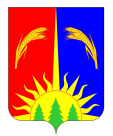 ДУМА ЮРЛИНСКОГО МУНИЦИПАЛЬНОГО ОКРУГАПЕРМСКОГО КРАЯРЕШЕНИЕ28.11.2019                                                                                                                  № 29Заслушав и обсудив отчет об исполнении бюджета муниципального образования «Юрлинский муниципальный район» и расходовании средств резервного фонда за 9 месяцев 2019 года, Дума Юрлинского муниципального округа РЕШАЕТ:1. Отчет об исполнении бюджета муниципального образования «Юрлинский муниципальный район» и расходовании средств резервного фонда за 9 месяцев 2019 года принять к сведению.2. Направить настоящее решение в Администрацию Юрлинского муниципального района, прокуратуру Юрлинского района, Контрольно-счетную палату Юрлинского муниципального района.3. Настоящее решение подлежит опубликованию в информационном бюллетене «Вестник Юрлы».Председатель Думы Юрлинского муниципального района                                                                            А.И. Пикулев                                                 Исполняющая полномочияглавы Юрлинского муниципального округа                                        Т.М.  МоисееваАДМИНИСТРАЦИЯ ЮРЛИНСКОГО МУНИЦИПАЛЬНОГО РАЙОНАПОСТАНОВЛЕНИЕ  07.11.19                                                                                                   № 596                                                                                     В соответствии с пунктом 5 статьи 264.5 Бюджетного Кодекса Российской Федерации, статьи 38 Положения о бюджетном процессе в Юрлинском муниципальном районе, Администрация Юрлинского муниципального района,ПОСТАНОВЛЯЕТ:Отчет об исполнении бюджета муниципального образования «Юрлинский муниципальный район» и расходовании средств резервного фонда за 9 месяцев 2019 года утвердить.Направить отчет об исполнении бюджета муниципального образования «Юрлинский муниципальный район» и расходовании средств резервного фонда за 9 месяцев 2019 года в Думу Юрлинского муниципального округа, Контрольно-счетную палату Юрлинского муниципального района.Контроль  за исполнением постановления оставляю за собой.Глава района – глава Администрации      Юрлинского муниципального района                                          Т.М. МоисееваПриложение 4к решению Земского СобранияЮрлинского муниципального района                                                                                                                                     от 28.11.2019 № 29                                            Распределение доходов районного бюджета по кодам поступлений в бюджет (группам, подгруппам, статьям видов доходов, аналитическим группам подвидов  доходов бюджета)  за 9 месяцев 2019 года                                                                                                                                                     тыс. руб.Недоимка в консолидированный бюджет Юрлинского муниципального района по местным налогам                                                                                                     в тыс. руб.Приложение 6		к решению Земского Собрания		Юрлинского муниципального района		от 28.11.2019 № 29Распределение бюджетных ассигнований по целевым статьям(муниципальным программам и непрограммным направлениям деятельности),группам видов расходов классификации расходов бюджетана 01.10.2019 годатыс. руб.	Приложение 8		к решению Земского Собрания		Юрлинского муниципального района		от 28.11.2019 № 29Ведомственная структура расходов бюджета Юрлинского муниципального районана 01.10.2019 годатыс. руб.Приложение 10                 к решению Земского Собрания	      Юрлинского муниципального района	от 28.11.2019 № 29					Дотация из районного фонда финансовой поддержки поселений 			на 01.10.2019 годтыс. руб.Приложение 12		к решению Земского Собрания		Юрлинского муниципального района		от 28.11.2019 № 29Муниципальные программы Юрлинского муниципального районана 01.10.2019 годатыс. руб.		Приложение 13		к решению Земского Собрания		Юрлинского муниципального района		от 28.11.2019 № 29Распределение средств муниципального дорожного фонда Юрлинского муниципального районана 01.10.2019 годатыс. руб.Приложение 15		к решению Земского Собрания		Юрлинского муниципального района		от 28.11.2019 № 29Перечень объектов капитального строительства (приобретение) муниципальной собственности Юрлинского муниципального районав разрезе муниципальных программ (непрограммных направлений)на 01.10.2019 годатыс. руб.СВЕДЕНИЯо численности муниципальных служащих органов местного самоуправления, работников муниципальных учреждений и фактических расходов на оплату их трудапо Юрлинскому муниципальному районуна 01 октября 2019 годатыс. руб.Отчетоб использовании средств резервного фонда администрации Юрлинского муниципального районаза 3 квартал 2019 годаПредусмотрено в местном бюджете на отчетный год 400 тыс. рублейтыс. руб.Об исполнении  бюджета муниципального образования «Юрлинский муниципальный район» и расходовании средств резервного фонда за 9 месяцев 2019 годаОб утверждении Отчета об исполнении бюджета муниципального образования «Юрлинский муниципальный район» и расходовании средств резервного фонда за 9 месяцев 2019 годаКод Код Наименование  доходовУточненный планна 2019г.План за 9 мес. 2019г.Исполнение за 9 мес. 2019г.% исполнения0001 00 00000 00 0000 000НАЛОГОВЫЕ И НЕНАЛОГОВЫЕ ДОХОДЫ33 767,021 170,021 169,54100,0%0001 01 00000 00 0000 000НАЛОГИ НА ПРИБЫЛЬ. ДОХОДЫ13 652,07 595,07 563,7399,6%0001 01 02000 01 0000 110Налог на доходы физических лиц13 652,07 595,07 563,7399,6%0001 01 02010 01 0000 110Налог на доходы физических лиц с доходов, источником которых является налоговый агент, за исключением доходов, в отношении которых исчисление и уплата налога осуществляются в соответствии со статьями 227, 227.1 и 228 Налогового кодекса Российской Федерации13 552,07 500,07 281,4197,1%0001 01 02020 01 0000 110Налог на доходы физических лиц с доходов, полученных от осуществления деятельности физическими лицами, зарегистрированными в качестве индивидуальных предпринимателей, нотариусов, занимающихся частной практикой, адвокатов, учредивших адвокатские кабинеты, и других лиц, занимающихся частной практикой в соответствии со статьей 227 Налогового кодекса Российской Федерации--120,03-0001 01 02030 01 0000 110Налог на доходы физических лиц с доходов,  полученных физическими лицами в соответствии со статьей 228 Налогового Кодекса Российской Федерации100,095,094,96100%0001 01 02040 01 0000 110Налог на доходы физических лиц в виде фиксированных авансовых платежей с доходов, полученных физическими лицами, являющимися иностранными гражданами, осуществляющими трудовую деятельность по найму на основании патента в соответствии  со статьей 227.1 Налогового кодекса Российской Федерации--67,33-0001 03 00000 00 0000 000НАЛОГИ НА ТОВАРЫ (РАБОТЫ, УСЛУГИ), РЕАЛИЗУЕМЫЕ НА ТЕРРИТОРИИ РОССИЙСКОЙ ФЕДЕРАЦИИ10 610,08 255,07 600,2492,1%0001 03 02000 01 0000 110 Акцизы по подакцизным товарам (продукции), производимым на территории Российской Федерации10 610,08 255,07 600,2492,1%0001 03 02230 01 0000 110Доходы от уплаты акцизов на дизельное топливо, подлежащие распределению между бюджетами субъектов Российской Федерации и местными бюджетами с учетом установленных дифференцированных нормативов отчислений в местные бюджеты4 088,03 500,03 440,4898,3%0001 03 02240 01 0000 110Доходы от уплаты акцизов на моторные масла для дизельных и (или) карбюраторных (инжекторных) двигателей, подлежащие распределению между бюджетами субъектов Российской Федерации и местными бюджетами с учетом установленных дифференцированных нормативов отчислений в местные бюджеты34,025,026,16104,6%0001 03 02250 01 0000 110Доходы от уплаты акцизов на автомобильный бензин, подлежащие распределению между бюджетами субъектов Российской Федерации и местными бюджетами с учетом установленных дифференцированных нормативов отчислений в местные бюджеты6 488,04 730,04 715,4999,7%0001 03 02260 01 0000 110Доходы от уплаты акцизов на прямогонный бензин, подлежащие распределению между бюджетами субъектов Российской Федерации и местными бюджетами с учетом установленных дифференцированных нормативов отчислений в местные бюджеты---581,89-0001 05 00000 00 0000 000НАЛОГИ НА СОВОКУПНЫЙ ДОХОД3 211,01 941,01 937,7599,8%0001 05 02010 02 0000 110Единый налог на вмененный доход для отдельных видов деятельности3 170,01 900,01 889,9299,5%1 05 04020 02 0000 110Налог, взимаемый в связи с применением патентной системы налогообложения, зачисляемый в бюджеты муниципальных районов41,041,047,83116,7%0001 06 00000 00 0000 000НАЛОГИ НА ИМУЩЕСТВО3 625,01 245,01 232,8199,8%0001 06 04000 02 0000 000Транспортный налог3 625,01 245,01 232,8199,8%0001 06 04011 02 0000 110Транспортный налог с организаций301,0225,0213,494,9%0001 06 04012 02 0000 110Транспортный налог с физических лиц3 324,01 020,01 019,41100%0001 08 00000 00 0000 000ГОСУДАРСТВЕННАЯ ПОШЛИНА608,0495,0494,0999,8%0001 08 03010 01 0000 110Государственная пошлина по делам, рассматриваемым в судах общей юрисдикции, мировыми судьями (за исключением Верховного Суда Российской Федерации)608,0495,0494,0999,8%0001 11 00000 00 0000 000ДОХОДЫ ОТ ИСПОЛЬЗОВАНИЯ ИМУЩЕСТВА, НАХОДЯЩЕГОСЯ В ГОСУДАРСТВЕННОЙ И МУНИЦИПАЛЬНОЙ СОБСТВЕННОСТИ870,0710,0713,51100,5%0001 11 05013 05 0000 120Доходы, получаемые в виде арендной платы за земельные участки, государственная собственность на которые не разграничена и которые расположены в границах сельских поселений и межселенных территорий муниципальных районов, а также средства от продажи права на заключение договоров аренды указанных земельных участков830,0690,0669,7697,1%0001 11 05025 05 0000 120Доходы, получаемые в виде арендной платы, а также средства от продажи права на заключение договоров аренды за земли, находящиеся в собственности муниципальных районов (за исключением земельных участков муниципальных бюджетных и автономных учреждений)--24,45-0001 11 05035 05 0000 120Доходы от сдачи в аренду имущества, находящегося в оперативном управлении  органов управления муниципального района и созданных им учреждений (за исключением имущества  муниципальных бюджетных и автономных учреждений)40,020,019,396,5%0001 12 00000 00 0000 000ПЛАТЕЖИ ЗА ПОЛЬЗОВАНИЕ ПРИРОДНЫМИ РЕСУРСАМИ105,029,029,08100,3%0001 12 01010 01 0000 120Плата за выбросы загрязняющих веществ в атмосферный воздух стационарными объектами52,024,023,899,2%0001 12 01040 01 0000 120Плата за размещение отходов производства и потребления53,05,05,28105,6%0001 13 00000 00 0000 000ДОХОДЫ ОТ ОКАЗАНИЯ ПЛАТНЫХ УСЛУГ И КОМПЕНСАЦИИ ЗАТРАТ ГОСУДАРСТВА--251,49-000 1 13 02990 00 0000 130Прочие доходы от компенсации затрат государства--251,49-000 1 13 02995 05 0000 130Прочие доходы от компенсации затрат  бюджетов муниципальных районов--251,49-0001 14 00000 00 0000 000ДОХОДЫ ОТ ПРОДАЖИ МАТЕРИАЛЬНЫХ И НЕМАТЕРИАЛЬНЫХ АКТИВОВ350,0215,0112,052,1%0001 14 02053 05 0000 410Доходы от реализации иного имущества, находящегося в собственности муниципальных районов (за исключением имущества муниципальных бюджетных и автономных учреждений, а также имущества муниципальных унитарных предприятий, в том числе казенных), в части реализации основных средств по указанному имуществу180,0160,0159,599,7%000 1 14 06013 05 0000 430Доходы от продажи земельных участков, государственная собственность на которые не разграничена и которые расположены в границах сельских поселений и межселенных территорий муниципальных районов170,055,054,2698,7%0001 14 06025 05 0000 430Доходы от продажи земельных участков, находящихся в собственности муниципальных районов (за исключением земельных участков муниципальных бюджетных и автономных учреждений)---101,75-0001 16 00000 00 0000 000ШТРАФЫ, САНКЦИИ, ВОЗМЕЩЕНИЕ УЩЕРБА736,0685,01 229,63Св.100%0001 16 08010 01 0000 140Денежные взыскания (штрафы) за административные правонарушения в области государственного регулирования производства и оборота этилового спирта, алкогольной, спиртосодержащей продукции90,066,065,8499,8%0001 16 25060 01 0000 140Денежные взыскания (штрафы) за нарушение земельного законодательства45,020,020,0100%0001 16 25074 05 0000 140Денежные взыскания (штрафы) за нарушение лесного законодательства на лесных участках, находящихся в собственности муниципальных районов--60,0-0001 16 28000 01 0000 140Денежные взыскания (штрафы) за нарушение законодательства в области обеспечения санитарно-эпидемиологического благополучия человека и законодательства в сфере защиты прав потребителей2,02,05,0Св.100%0001 16 30030 01 0000 140Прочие денежные взыскания (штрафы) за  правонарушения в области дорожного движения--0,2-0001 16 33050 05 0000 140Денежные взыскания (штрафы) за нарушение законодательства Российской Федерации о контрактной системе в сфере закупок товаров, работ, услуг для обеспечения государственных и муниципальных нужд для нужд муниципальных районов--30,0-0001 16 35030 05 0000 140Суммы по искам о возмещении вреда, причиненного окружающей среде, подлежащие зачислению в бюджеты муниципальных районов10,010,0401,16Св.100%0001 16 37040 05 0000 140Поступления  сумм в возмещение вреда, причиняемого автомобильным дорогам местного значения     транспортными средствами, осуществляющими перевозки тяжеловесных и  (или) крупногабаритных грузов, зачисляемые в бюджеты муниципальных районов  --3,2-0001 16 43000 01 0000 140Денежные взыскания (штрафы) за нарушение законодательства Российской Федерации об административных правонарушениях, предусмотренные статьей 20.25 Кодекса Российской Федерации об административных правонарушениях39,037,027,3874%0001 16 90050 05 0000 140Прочие поступления от денежных взысканий (штрафов) и иных сумм в возмещение ущерба, зачисляемые в  бюджет муниципального района550,0550,0616,85112,2%0001 17 00000 00 0000 000ПРОЧИЕ НЕНАЛОГОВЫЕ ДОХОДЫ--5,21-0001 17 01050 05 0000 180Невыясненные поступления, зачисляемые в бюджеты муниципальных районов--5,21-0002 00 00000 00 0000 000БЕЗВОЗМЕЗДНЫЕ ПОСТУПЛЕНИЯ785 868,86283 270,13281 853,4599,5%0002 02 00000 00 0000 000БЕЗВОЗМЕЗДНЫЕ ПОСТУПЛЕНИЯ ОТ ДРУГИХ БЮДЖЕТОВ БЮДЖЕТНОЙ СИСТЕМЫ РФ785 579,96282 981,23282 981,23100%0002 02 10000 00 0000 150Дотации на выравнивание бюджетной обеспеченности169 438,1130 965,0130 965,0100%0002 02 15001 05 0000 150Дотации бюджетам муниципальных районов на выравнивание бюджетной обеспеченности163 705,9130 965,0130 965,0100%0002 02 19999 05 0000 150Прочие дотации бюджетам муниципальных районов5 732,20,00,00%0002 02 20000 00 0000 150Субсидии бюджетам бюджетной системы  Российской Федерации и муниципальных образований (межбюджетные субсидии)417 375,9521 651,2121 651,21100%0002 02 20077 05 0000 150 Субсидии бюджетам муниципальных районов на софинансирование капитальных вложений в объекты муниципальной собственности 113 478,452 536,472 536,47100%- проведение проектных работ и строительство распределительных газопроводов с. Юрла Юрлинского района98 737,730,00,00%- строительство (реконструкция) гидротехнических сооружений муниципальной собственности14 740,722 536,472 536,47100%0002 02 25016 05 0000 150Субсидии бюджетам муниципальных районов на мероприятия федеральной целевой программы «Развитие водохозяйственного комплекса Российской Федерации в 2012-2020 годах»14 904,3810 308,5910 308,59100%0002 02 25232 05 0000 150Субсидии бюджетам муниципальных районов на создание дополнительных мест для детей в возрасте от 1,5 до 3 лет в образовательных организациях, осуществляющих образовательную деятельность по образовательным программам дошкольного образования214 607,260,00,00%0002 02 25467 05 0000 150Субсидии бюджетам муниципальных районов на обеспечение развития  и укрепления материально-технической базы домов культуры в населенных пунктах с числом жителей до 50 тысяч жителей931,65914,52914,52100%0002 02 25497 05 0000 150Субсидии бюджетам муниципальных районов на реализацию мероприятий по обеспечению жильем молодых семей1 158,18425,48425,48100%0002 02 25519 05 0000 150Субсидии бюджетам муниципальных районов на поддержку отрасли культуры150,0150,0150,0100%0002 02 25555 05 0000 150Субсидии бюджетам муниципальных районов на поддержку государственных программ субъектов Российской Федерации и муниципальных программ формирования современной городской среды4 638,59980,77980,77100%0002 02 27112 05 0000 150Субсидии бюджетам муниципальных районов на софинансирование капитальных вложений в объекты муниципальной собственности2 687,380,00,00%- строительство спортивных объектов, устройство спортивных площадок и оснащение объектов спортивным оборудованием и инвентарем для занятий физической культурой и спортом2 687,380,00,00%0002 02 29999 05 0000 150Прочие субсидии бюджетам муниципальных районов64 820,066 335,386 335,38100%- софинансирование проектов инициативного бюджетирования2 639,032 639,032 639,03100%- проектирование, строительство (реконструкция), капитальный ремонт и ремонт автомобильных дорог общего пользования местного значения, находящихся на территории Пермского края40 700,192 791,932 791,93100%- средства на реализацию муниципальных программ, приоритетных муниципальных проектов в рамках приоритетных региональных проектов, инвестиционных проектов муниципальных образований1 981,59806,22806,22100%- субсидии на приобретение  путевок на санаторно-курортное лечение и оздоровление98,298,298,2100%- проведение землеустроительных и комплексных кадастровых работ, в том числе разработка документации на планирование территории4 201,050,00,00%- снос расселенных жилых домов и нежилых зданий (сооружений), расположенных на территории муниципальных образований Пермского края----- обеспечение жильем молодых семей----- строительство канализационных очистных сооружений15 000,00,00,00%- реализация мероприятий в сфере молодежной политики200,00,00,00%0002 02 30000 00 0000 150Субвенции бюджетам  бюджетной системы  Российской Федерации и муниципальных образований183 616,99121 907,14121 907,14100%0002 02 30024 05 0000 150Субвенции бюджетам муниципальных районов на выполнение передаваемых полномочий субъектов Российской Федерации169 123,55117 810,84117 810,84100%- средства, передаваемые в бюджеты муниципальных районов на осуществление полномочий по расчету и предоставлению дотаций на выравнивание бюджетной обеспеченности поселений2 788,32 077,92 077,9100%- средства, передаваемые в бюджеты муниципальных районов на предоставление мер социальной поддержки педагогическим работникам образовательных  государственных и муниципальных  организаций Пермского края, работающим и проживающим в сельской местности и поселках городского типа (рабочих поселках), по оплате жилого помещения и коммунальных услуг3 649,23 339,23 339,2100%- единая субвенция, передаваемая в бюджет муниципального района на выполнение отдельных государственных полномочий в сфере образования158 114,6108 443,9108 443,9100%- средства, передаваемые в бюджеты муниципальных районов на предоставление мер социальной поддержки отдельным категориям граждан, работающим в государственных и  муниципальных  организациях Пермского края и   проживающим в сельской местности и поселках городского типа (рабочих поселках), по оплате жилого помещения и коммунальных услуг407,3319,8319,8100%- средства, передаваемые в бюджеты муниципальных районов на составление протоколов об административных правонарушениях1,71,271,27100%- средства, передаваемые в бюджеты муниципальных районов на обеспечение хранения, комплектования, учета и использование архивных документов государственной части документов архивного фонда Пермского края 190,6143,01143,01100%- средства, передаваемые в бюджеты муниципальных районов на образование комиссий  по делам несовершеннолетних и защите их прав и организацию их деятельности 1 348,01 011,011 011,01100%- средства, передаваемые в бюджеты муниципальных районов на осуществление полномочий по регулированию тарифов на перевозки пассажиров и багажа автомобильным и городским электрическим транспортом на  межмуниципальных маршрутах  регулярных перевозок15,015,015,0100%- cредства на осуществление  полномочий по созданию и организации деятельности административных комиссий66,850,150,1100%- средства, передаваемые в бюджеты муниципальных районов на организацию оздоровления и отдых детей2 012,62 012,62 012,6100%- средства, передаваемые в бюджеты муниципальных районов на организацию осуществления государственных полномочий по обеспечению жилыми помещениями детей-сирот и детей, оставшихся без попечения родителей, лиц из числа детей-сирот и детей, оставшихся без попечения родителей79,459,5559,55100%- средства, передаваемые в бюджеты муниципальных образований на возмещение части процентной ставки по долгосрочным, среднесрочным и краткосрочным кредитам (займам), взятым малыми формами хозяйствования ----- средства, передаваемые в бюджеты муниципальных образований на возмещение части процентной ставки по долгосрочным, среднесрочным и краткосрочным кредитам (займам), взятым малыми формами хозяйствования (расходы, не софинансируемые из федерального бюджета)0,050,00,0100%- средства, передаваемые в бюджеты муниципальных районов на администрирование отдельных государственных полномочий по поддержке сельскохозяйственного производства450,0337,5337,5100%0002 02 35082 05 0000 150Субвенции бюджетам муниципальных районов на предоставление жилых помещений детям-сиротам и детям, оставшимся без попечения родителей, лицам из их числа по договорам найма специализированных жилых помещений11 618,433 036,03 036,0100%0002 02 35120 05 0000 150Субвенции бюджетам муниципальных районов на осуществление полномочий по составлению (изменению) списков кандидатов в присяжные заседатели федеральных судов общей юрисдикции в Российской Федерации3,00,00,00%0002 02 35135 05 0000 150Субвенции бюджетам муниципальных районов на осуществление полномочий по обеспечению жильем отдельных категорий граждан, установленных Федеральным законом от 12 января 1995 года N 5-ФЗ "О ветеранах"729,140,00,00%0002 02 35176 05 0000 150Субвенции бюджетам муниципальных районов на осуществление полномочий по обеспечению жильем отдельных категорий граждан, установленных Федеральным законом от 24 ноября 1995 г. N 181-ФЗ "О социальной защите инвалидов в Российской Федерации"729,140,00,00%0002 02 35543 05 0000 150Субвенции бюджетам муниципальных районов на содействие достижению целевых показателей региональных программ развития агропромышленного комплекса0,430,410,41100%0002 02 35930 05 0000 150Субвенции, передаваемые в бюджеты муниципальных образований на осуществление государственной регистрации актов гражданского состояния923,8740,0740,0100%0002 02 39999 05 0000 150Прочие субвенции бюджетам муниципальных районов489,49319,89319,89100%- средства, передаваемые в бюджеты муниципальных районов на содержание жилых помещений специализированного жилищного фонда для детей-сирот, детей, оставшихся без попечения родителей, лиц из их числа489,49319,89319,89100%0002 02 40000 00 0000 150Иные межбюджетные трансферты15 148,928 457,888 457,88100%0002 02 49999 05 0000 150Прочие межбюджетные трансферты, передаваемые бюджетам муниципальных районов15 148,928 457,888 457,88100%- средства на реализацию мероприятий по созданию условий осуществления медицинской деятельности в модульных зданиях1 997,561 997,561 997,56100%- средства на обеспечение жильем молодых семей4 032,831 747,431 747,43100%- обеспечение условий для развития физической культуры и массового спорта360,55360,55360,55100%- компенсация расходов, связанных с формированием эффективной структуры ОМСУ134,53134,53134,53100%- передача полномочий по решению вопросов местного значения8 623,454 217,814 217,81100%0002 07 00000 00 0000 000ПРОЧИЕ БЕЗВОЗМЕЗДНЫЕ ПОСТУПЛЕНИЯ288,9288,9288,9100%0002 07 05020 05 0000 150Поступления от денежных пожертвований, предоставляемых физическими лицами получателям средств бюджета муниципальных районов288,9288,9288,9100%0002 19 00000 00 0000 000ВОЗВРАТ ОСТАТКОВ СУБСИДИЙ, СУБВЕНЦИЙ И ИНЫХ МЕЖБЮДЖЕТНЫХ ТРАНСФЕРТОВ, ИМЕЮЩИХ ЦЕЛЕВОЕ НАЗНАЧЕНИЕ, ПРОШЛЫХ ЛЕТ---1 416,68-0002 19 00000 05 0000 150Возврат остатков субсидий, субвенций и иных межбюджетных трансфертов, имеющих целевое назначение, прошлых лет из бюджетов муниципальных районов---1 416,68-ВСЕГО  ДОХОДОВ819 635,86304 440,13303 022,9999,5%НАИМЕНОВАНИЕДОХОДОВНедоимкана 01.01.2019г.Недоимкана 01.10.2019г.Рост +Снижение -1334Земельный налог1 686,421 090,78-595,64Транспортный налог3 106,22 396,15-710,05ЕНВД144,887,5-57,3Налог на имущество с физ.лиц633,2412,86-220,34ИТОГО5 570,623 987,29-1 583,33ЦСРВРНаименование расходовУточненный годовой план на 01.10.2019 года Уточненный план на на 01.10.2019 годаКассовое исполнение на 01.10.2019 годаПроцент исполнения от плана, %ЦСРВРНаименование расходовУточненный годовой план на 01.10.2019 года Уточненный план на на 01.10.2019 годаКассовое исполнение на 01.10.2019 годаПроцент исполнения от плана, %01 0 00 00000Муниципальная программа "Развитие системы образования Юрлинского муниципального района"212 636,90168 790,66156 627,2192,7901 1 00 00000Подпрограмма "Дошкольное общее образование"33 055,8026 373,0025 929,2098,3201 1 01 00000Основное мероприятие "Предоставление дошкольного образования в дошкольных образовательных организациях"33 055,8026 373,0025 929,2098,3201 1 01 00100Обеспечение деятельности (оказание услуг, выполнение работ) муниципальных бюджетных учреждений (организаций)7 358,805 887,005 887,00100,00600Предоставление  субсидий  бюджетным,  автономным  учреждениям и иным некоммерческим организациям7 358,805 887,005 887,00100,0001 1 01 2Н020Единая субвенция на выполнение отдельных государственных полномочий в сфере образования25 697,0020 486,0020 042,2097,83200Закупка товаров, работ и услуг для обеспечения государственных (муниципальных) нужд12,6012,600,000,00300Социальное обеспечение и иные выплаты населению216,25117,5456,4848,05600Предоставление  субсидий  бюджетным,  автономным  учреждениям и иным некоммерческим организациям25 468,1520 355,8619 985,7298,1801 2 00 00000Подпрограмма "Общее (начальное, основное, среднее) образование"153 104,45118 893,73111 257,7293,5801 2 01 00000Основное мероприятие "Предоставление общедоступного и бесплатного дошкольного, начального общего, основного общего, среднего общего образования"152 996,75118 807,83111 239,9693,6301 2 01 00100Обеспечение деятельности (оказание услуг, выполнение работ) муниципальных бюджетных учреждений (организаций)27 885,6522 234,9520 906,2694,02600Предоставление  субсидий  бюджетным,  автономным  учреждениям и иным некоммерческим организациям27 885,6522 234,9520 906,2694,0201 2 01 10010Обеспечение бесплатным двухразовым питанием детей инвалидов и детей с ограниченными возможностями здоровья, обучающихся в образовательных организациях Юрлинского муниципального района104,9075,1073,7198,15600Предоставление  субсидий  бюджетным,  автономным  учреждениям и иным некоммерческим организациям104,9075,1073,7198,1501 2 01 2Н020Единая субвенция на выполнение отдельных государственных полномочий в сфере образования125 006,2096 497,7890 259,9993,54300Социальное обеспечение и иные выплаты населению1 503,301 503,301 074,8371,50600Предоставление  субсидий  бюджетным,  автономным  учреждениям и иным некоммерческим организациям123 502,9094 994,4889 185,1693,8801 2 02 00000Основное мероприятие "Мероприятия в сфере общего образования"107,7085,9017,7620,6801 2 02 10030Организация и подвоз учителя в образовательные учреждения107,7085,9017,7620,68600Предоставление  субсидий  бюджетным,  автономным  учреждениям и иным некоммерческим организациям107,7085,9017,7620,6801 3 00 00000Подпрограмма "Дополнительное образование"8 658,107 333,707 246,0098,8001 3 01 00000Основное мероприятие "Предоставление дополнительного образования детей по дополнительным общеобразовательным программам"8 515,207 204,907 204,90100,0001 3 01 00100Обеспечение деятельности (оказание услуг, выполнение работ) муниципальных бюджетных учреждений (организаций)8 515,207 204,907 204,90100,00600Предоставление  субсидий  бюджетным,  автономным  учреждениям и иным некоммерческим организациям8 515,207 204,907 204,90100,0001 3 02 00000Основное мероприятие "Мероприятия, в сфере дополнительного образования"142,90128,8041,1031,9101 3 02 10050Мероприятия, обеспечивающие повышение доступности и качества дополнительного образования 71,4057,3018,0031,41600Предоставление  субсидий  бюджетным,  автономным  учреждениям и иным некоммерческим организациям71,4057,3018,0031,4101 3 02 10140Проведение досуговых мероприятий с несовершеннолетними, в том числе состоящими на различных видах учета 71,5071,5023,1032,31600Предоставление  субсидий  бюджетным,  автономным  учреждениям и иным некоммерческим организациям71,5071,5023,1032,3101 4 00 00000Подпрограмма "Повышение педагогического мастерства"163,60137,8097,1270,4801 4  01 00000Основное мероприятие "Мероприятия, направленные на повышение педагогического мастерства"163,60137,8097,1270,4801 4 01 10060Организация и проведение мероприятий с педагогическими работниками163,60137,8097,1270,48200Закупка товаров, работ и услуг для обеспечения государственных (муниципальных) нужд143,20117,4076,7265,35600Предоставление  субсидий  бюджетным,  автономным  учреждениям и иным некоммерческим организациям20,4020,4020,40100,0001 5 00 00000Подпрограмма "Одаренные дети"82,6078,6047,3660,2501 5 01 00000Основное мероприятие "Проведение мероприятий по выявлению, отбору и поддержке одарённых детей"82,6078,6047,3660,2501 5 01 10070Организация и проведение мероприятий с детьми47,1047,1034,8073,88600Предоставление  субсидий  бюджетным,  автономным  учреждениям и иным некоммерческим организациям47,1047,1034,8073,8801 5 01 10080Расходы на участие одаренных детей в региональных и всероссийских олимпиадах и конкурсах35,5031,5012,5639,88200Закупка товаров, работ и услуг для обеспечения государственных (муниципальных) нужд35,5031,5012,5639,8801 6 00 00000Подпрограмма "Приведение в нормативное состояние образовательных учреждений"4 918,224 918,222 765,1356,2201 6 01 00000Основное мероприятие "Проведение мероприятий в соответствии с требованиями надзорных органов"1 865,221 865,221 033,8055,4301 6 01 10040Мероприятия по обеспечению антитеррористической безопасности в образовательных учреждениях1 200,001 200,00568,5847,38600Предоставление  субсидий  бюджетным,  автономным  учреждениям и иным некоммерческим организациям1 200,001 200,00568,5847,3801 6 01 10090Организация и проведение ремонтных работ в учреждениях образования665,22665,22465,2269,93600Предоставление  субсидий  бюджетным,  автономным  учреждениям и иным некоммерческим организациям665,22665,22465,2269,9301 6 02 00000Основное мероприятие "Создание в общеобразовательных организациях, расположенных в сельской местности, условий для организации учебного процесса, занятий физической культурой и спортом"3 053,013 053,011 731,3356,7101 6 02 SР040Реализация муниципальных программ, приоритетных муниципальных проектов в рамках приоритетных региональных проектов, инвестиционных проектов муниципальных образований3 053,013 053,011 731,3356,71Ремонт помещений в МБОУ "Вятчинская ООШ"289,01289,010,000,00Ремонт окон в МБОУ "Усть-Березовская ООШ"319,25319,2579,8125,00Ремонт окон филиала "Пожинская НОШ" МБОУ "Усть-Зулинская ООШ"390,92390,9261,7615,80Ремонтные работы в МБОУ "Юрлинская средняя школа им. Л.Барышева" по адресу: с. Юрла, ул. Коммунаров, 21 618,75618,75154,6925,00Ремонт здания структурного подразделения МБОУ "Юрлинская средняя школа им. Л.Барышева" Дом детского творчества 1 435,071 435,071 435,07100,00600Предоставление  субсидий  бюджетным,  автономным  учреждениям и иным некоммерческим организациям3 053,013 053,011 731,3356,7101 7 00 00000Подпрограмма "Оздоровление, отдых, занятость детей и подростков"2 728,902 728,902 376,3987,0801 7 01 00000Основное мероприятие "Организация и проведение оздоровительной кампании в каникулярный период"2 728,902 728,902 376,3987,0801 7 01 2С140Мероприятия по организации оздоровления и отдыха детей2 012,602 012,601 720,0785,47300Социальное обеспечение и иные выплаты населению600,00600,00580,4296,74600Предоставление  субсидий  бюджетным,  автономным  учреждениям и иным некоммерческим организациям1 412,601 412,601 139,6680,6801 7 01 10100Организация оздоровления и отдыха детей459,00459,00406,9188,65600Предоставление  субсидий  бюджетным,  автономным  учреждениям и иным некоммерческим организациям459,00459,00406,9188,6501 7 01 С3010Организация временного трудоустройства несовершеннолетних граждан в возрасте от 14 до 18 лет257,30257,30249,4196,93600Предоставление  субсидий  бюджетным,  автономным  учреждениям и иным некоммерческим организациям257,30257,30249,4196,9301 8 00 00000Подпрограмма "Обеспечение реализации Программы и прочих мероприятий в области образования"9 925,238 326,706 908,2982,9701 8 01 00000Основное мероприятие "Обеспечение деятельности органов местного самоуправления"3 821,832 936,382 459,6883,7701 8 01 00050Содержание органов местного самоуправления3 821,832 936,382 459,6883,77100Расходы на выплаты персоналу в целях обеспечения выполнения функций государственными (муниципальными) органами, казенными учреждениями, органами управления государственными внебюджетными фондами3 531,932 695,392 306,9285,59200Закупка товаров, работ и услуг для обеспечения государственных (муниципальных) нужд288,90240,00152,7663,65800Иные бюджетные ассигнования1,001,000,000,0101 8 02 00000Основное мероприятие "Прочие мероприятия в области образования"2 421,201 970,871 249,7363,4101 8 02 10020Организация охраны образовательных учреждений (ЧОП)1 555,201 166,40755,4264,76600Предоставление  субсидий  бюджетным,  автономным  учреждениям и иным некоммерческим организациям1 555,201 166,40755,4264,7601 8 02 10130Ежегодные профилактические осмотры работников образовательных учреждений866,00804,47494,3161,45600Предоставление  субсидий  бюджетным,  автономным  учреждениям и иным некоммерческим организациям866,00804,47494,3161,4501 8 03 00000Основное мероприятие "Предоставление мер социальной поддержки педагогическим работникам"3 682,203 419,453 198,8893,5501 8 03 2С170Предоставление мер социальной поддержки педагогическим работникам образовательных государственных и муниципальных организаций Пермского края, работающим и проживающим в сельской местности и поселках городского типа (рабочих поселках), по оплате жилого помещения и коммунальных услуг3 551,203 288,453 198,8897,28300Социальное обеспечение и иные выплаты населению960,63902,63842,7493,37600Предоставление  субсидий  бюджетным,  автономным  учреждениям и иным некоммерческим организациям2 590,582 385,832 356,1498,7601 8 03 SС240Обеспечение работников учреждений бюджетной сферы Пермского края путевками на санаторно-курортное лечение и оздоровление131,00131,000,000,00200Закупка товаров, работ и услуг для обеспечения государственных (муниципальных) нужд131,00131,000,000,0002 0 00 00000Муниципальная программа "Развитие культуры, молодежной политики и спорта Юрлинского муниципального района"31 065,6025 416,9519 102,5175,1602 1 00 00000Подпрограмма "Развитие культуры в Юрлинском муниципальном районе"18 820,3015 086,3011 991,6079,4902 1 01 00000Основное мероприятие "Организация досуга населения и условий для массового отдыха"12 601,9010 081,607 844,5077,8102 1 01 00100Обеспечение деятельности (оказание услуг, выполнение работ) муниципальных бюджетных учреждений (организаций)12 601,9010 081,607 844,5077,81600Предоставление  субсидий  бюджетным,  автономным  учреждениям и иным некоммерческим организациям12 601,9010 081,607 844,5077,8102 1 02 00000Основное мероприятие "Библиотечно-информационное обслуживание населения"6 218,405 004,704 147,1082,8602 1 02 00100Обеспечение деятельности (оказание услуг, выполнение работ) муниципальных бюджетных учреждений (организаций)6 068,404 854,703 997,1082,33600Предоставление  субсидий  бюджетным,  автономным  учреждениям и иным некоммерческим организациям6 068,404 854,703 997,1082,3302 1 02 L5190Поддержка отрасли культуры150,00150,00150,00100,00600Предоставление  субсидий  бюджетным,  автономным  учреждениям и иным некоммерческим организациям150,00150,00150,00100,0002 2 00 00000Подпрограмма "Развитие дополнительного образования в сфере культуры и искусства Юрлинского муниципального района"5 552,704 464,303 300,4073,9302 2 01 00000Основное мероприятие "Предоставление дополнительного образования для детей в сфере культуры и искусства"5 552,704 464,303 300,4073,9302 2 01 00100Обеспечение деятельности (оказание услуг, выполнение работ) муниципальных бюджетных учреждений (организаций)5 552,704 464,303 300,4073,93600Предоставление  субсидий  бюджетным,  автономным  учреждениям и иным некоммерческим организациям5 552,704 464,303 300,4073,9302 3 00 00000Подпрограмма "Реализация молодежной политики в Юрлинском муниципальном районе"483,00245,50173,7170,7602 3 01 00000Основное мероприятие "Развитие молодежной политики"483,00245,50173,7170,7602 3 01 К0020Мероприятия, направленные на развитие молодежной политики260,00245,50173,7170,76200Закупка товаров, работ и услуг для обеспечения государственных (муниципальных) нужд193,70179,20107,4159,94600Предоставление  субсидий  бюджетным,  автономным  учреждениям и иным некоммерческим организациям66,3066,3066,30100,0002 3 02 00000Основное мероприятие "Софинансирование мероприятий по развитию молодежной политики"223,000,000,000,0002 3 02 SН220Реализация мероприятий в сфере молодедной политики223,000,000,000,00200Закупка товаров, работ и услуг для обеспечения государственных (муниципальных) нужд223,000,000,000,0002 4 00 00000Подпрограмма "Развитие инфраструктуры и приведение в нормативное состояние учреждений отрасли культуры Юрлинского муниципального района"2 414,802 380,651 166,7749,0102 4 01 00000Основное мероприятие "Приведение в нормативное состояние учреждений культуры и дополнительного образования в сфере культуры"1 227,261 193,110,000,0002 4 01 SР040Реализация муниципальных программ, приоритетных муниципальных проектов в рамках приоритетных региональных проектов, инвестиционных проектов муниципальных образований1 024,1051 024,110,000,00Ремонт подвального помещения МБУК "Юрлинская ЦБС"205,82205,820,000,00Ремонт фасада здания расположенного по адресу: с. Юрла, ул. Коммунаров, д. 20818,29818,290,000,00600Предоставление  субсидий  бюджетным,  автономным  учреждениям и иным некоммерческим организациям1 024,1051 024,110,000,0002 4 01 К0040Организация и проведение ремонтных работ в учреждениях культуры203,15169,000,000,00600Предоставление  субсидий  бюджетным,  автономным  учреждениям и иным некоммерческим организациям203,15169,000,000,0002 4 02 00000Основное мероприятие "Развитие и укрепление материально-технической базы"1 187,541 187,541 166,7798,2502 4 02 К0060Ремонтные работы (текущий ремонт) зданий домов культуры и их филиалов56,9356,9356,93100,00600Предоставление  субсидий  бюджетным,  автономным  учреждениям и иным некоммерческим организациям56,9356,9356,93100,0002 4 02 L4670Обеспечение развития и укрепления материально-технической базы домов культуры в населенных пунктах с числом жителей до 50 тысяч человек1 130,621 130,621 109,8498,16600Предоставление  субсидий  бюджетным,  автономным  учреждениям и иным некоммерческим организациям1 130,621 130,621 109,8498,1602 5 00 00000Подпрограмма "Развитие физической культуры и спорта в Юрлинском муниципальном районе"620,55474,42415,1787,5102 5 01 00000Основное мероприятие "Поддержка развития физической культуры и спорта"620,55474,42415,1787,5102 5 01 2Ф180обеспечение услловий для развития физической культуры и массолвого спорта360,55270,42270,42100,00600Предоставление  субсидий  бюджетным,  автономным  учреждениям и иным некоммерческим организациям360,55270,42270,42100,0002 5 01 Ф0010Проведение спортивно-массовых мероприятий260,00204,00144,7570,96300Социальное обеспечение и иные выплаты населению36,9523,9523,4998,08200Закупка товаров, работ и услуг для обеспечения государственных (муниципальных) нужд223,05180,05121,2667,3502 6 00 00000Подпрограмма "Гармонизация межнациональных отношений в Юрлинском муниципальном районе"539,13525,53478,9391,1302 6 01 00000Основное мероприятие "Укрепление гражданского единства"539,13525,53478,9391,1302 6 01 Г0010Мероприятия, направленные на укрепление гражданского единства и гармонизацию межнациональных отношений539,13525,53478,9391,13600Предоставление  субсидий  бюджетным,  автономным  учреждениям и иным некоммерческим организациям171,43171,43171,43100,00200Закупка товаров, работ и услуг для обеспечения государственных (муниципальных) нужд367,70354,10307,5086,8402 7 00 00000Подпрограмма "Обеспечение реализации Программы и прочих мероприятий в области культуры"2 635,122 240,261 575,9370,3507 7 01 00000Основное мероприятие "Обеспечение деятельности органов местного самоуправления"2 113,521 832,161 217,0566,4302 7 01 00050Содержание органов местного самоуправления2 113,521 832,161 217,0566,43100Расходы на выплаты персоналу в целях обеспечения выполнения функций государственными (муниципальными) органами, казенными учреждениями, органами управления государственными внебюджетными фондами1 927,721 665,791 098,4965,94200Закупка товаров, работ и услуг для обеспечения государственных (муниципальных) нужд184,80165,37118,5571,69800Иные бюджетные ассигнования1,001,000,000,0002 7 02 00000Основное мероприятие "Предоставление мер социальной поддержки работникам культуры и педагогическим работникам в сфере культуры"521,60408,10358,8987,9402 7 02 2С170Предоставление мер социальной поддержки педагогическим работникам образовательных государственных и муниципальных организаций Пермского края, работающим и проживающим в сельской местности и поселках городского типа (рабочих поселках), по оплате жилого помещения и коммунальных услуг98,0072,0048,0066,67600Предоставление  субсидий  бюджетным,  автономным  учреждениям и иным некоммерческим организациям98,0072,0048,0066,6702 7 02 2С180Предоставление мер социальной поддержки отдельным категориям граждан, работающим в государственных и муниципальных организациях Пермского края и проживающим в сельской местности и поселках городского типа (рабочих поселках), по оплате жилого помещения и коммунальных услуг407,30319,80310,8997,21300Социальное обеспечение и иные выплаты населению17,5014,605,6938,95600Предоставление  субсидий  бюджетным,  автономным  учреждениям и иным некоммерческим организациям389,80305,20305,20100,0002 7 02 SС240Обеспечение работников учреждений бюджетной сферы Пермского края путевками на санаторно-курортное лечение и оздоровление16,3016,300,000,00200Закупка товаров, работ и услуг для обеспечения государственных (муниципальных) нужд16,3016,300,000,0003 0 00 00000Муниципальная программа «По поддержке и развитию объектов коммунальной инфраструктуры»114 232,60114 232,60485,000,4203 0 01 00000Основное мероприятие «Развитие объектов коммунальной инфраструктуры»114 232,60114 232,60485,000,4203 0 01 SР130Реализация муниципальных программ по поддержке и развитию объектов коммунальной инфраструктуры15 485,0015 485,00485,003,13Строительство канализационных очистных сооружений к объекту: "Лечебный корпус с поликлиникой, с. Юрла"15 485,0015 485,00485,003,13400Капитальные вложения в объекты государственной (муниципальной) собственности15 485,0015 485,00485,003,1303 0 01 SЖ330Строительство распределительных газопроводов на территории муниципальных образований Пермского края98 747,6098 747,600,000,00400Капитальные вложения в объекты государственной (муниципальной) собственности98 747,6098 747,600,000,0004 0 00 00000Муниципальная программа "Обеспечение общественной безопасности в Юрлинском муниципальном районе"2 658,631 675,111 106,6166,0604 1 00 00000Подпрограмма  "Предупреждение и ликвидация последствий чрезвычайных ситуаций природного и техногенного характера в Юрлинском муниципальном районе"2 530,631 557,11999,5664,1904 1 01 00000Основное мероприятие "Обеспечение функционирования системы гражданской обороны и мобилизационной подготовки на территории Юрлинского муниципального района"2 530,631 557,11999,5664,1904 1 01 00080Обеспечение деятельности казенного учреждения "Единая дежурно-диспетчерская служба Юрлинского муниципального района"2 142,501 184,08984,9983,19100Расходы на выплаты персоналу в целях обеспечения выполнения функций государственными (муниципальными) органами, казенными учреждениями, органами управления государственными внебюджетными фондами1 286,101 038,88899,3086,56200Закупка товаров, работ и услуг для обеспечения государственных (муниципальных) нужд853,40142,8085,6960,01800Иные бюджетные ассигнования3,002,400,000,0004 1 01 Б0010Мероприятия по подготовке населения и организаций к действиям в чрезвычайной ситуации в мирное и военное время175,13160,0314,579,11200Закупка товаров, работ и услуг для обеспечения государственных (муниципальных) нужд175,13160,0314,579,1104 1 01 Б0050Проведение аттестации автоматизированного рабочего места отдела ОБ213,00213,000,000,00200Закупка товаров, работ и услуг для обеспечения государственных (муниципальных) нужд213,00213,000,000,0004 2 00 00000Подпрограмма "Противодействие терроризму и экстремизму"128,00118,00107,0590,7204 2 01 00000Основное мероприятие "Профилактика терроризма и экстремизма"128,00118,00107,0590,7204 2 01 Б0020Проведение информационной компании и проведение мероприятий, направленных на профилактику терроризма 118,00118,00107,0590,72200Закупка товаров, работ и услуг для обеспечения государственных (муниципальных) нужд118,00118,00107,0590,7204 2 01 Б0030Обеспечение мероприятий, направленных на охрану и обеспечение правопорядка при проведении массовых мероприятий 10,000,000,000,00200Закупка товаров, работ и услуг для обеспечения государственных (муниципальных) нужд10,000,000,000,0005 0 00 00000Муниципальная программа "Устойчивое развитие Юрлинского муниципального района"242 148,9624 531,059 507,7138,7605 1 00 00000Подпрограмма "Развитие сельского хозяйства"24,3624,3316,8869,3805 1 01 00000Основное мероприятие "Создание эффективной системы сбыта сельскохозяйственной продукции"23,8723,8716,4769,0005 1 01 С0010Ярмарочные и другие мероприятия, способствующие сбыту сельскохозяйственной продукции и сельскохозяйственных животных23,8723,8716,4769,00200Закупка товаров, работ и услуг для обеспечения государственных (муниципальных) нужд23,8723,8716,4769,0005 1 02 00000Основное мероприятие "Развитие растениеводства"0,480,460,4189,1705 1 02 2У030Поддержка достижения целевых показателей региональных программ развития агропромышленного комплекса (расходы, не софинансируемые из федерального бюджета)0,050,050,000,00800Иные бюджетные ассигнования0,050,050,000,0005 1 02 R5430Поддержка достижения целевых показателей региональных программ развития агропромышленного комплекса0,430,410,41100,08800Иные бюджетные ассигнования0,430,410,41100,0805 2 00 00000Подпрограмма "Устойчивое развитие села"242 124,6024 506,719 490,8238,7305 2 02 00000Основное мероприятие «Развитие социальной и инженерной инфраструктуры в сельской местности»19 431,0816 420,478 542,7452,0205 2 02 2A180Реализация мероприятий по созданию условий осуществления медицинской деятельности в модульных зданиях1 997,561 997,561 156,2657,88Создание условий для осуществления медицинской деятельности в модульных зданиях (ФАП в п.Чугайнов-Хутор)665,85665,85537,6180,74Создание условий для осуществления медицинской деятельности в модульных зданиях (ФАП в д.Дубровка)665,85665,8513,962,10Создание условий для осуществления медицинской деятельности в модульных зданиях (ФАП в п.Усть-Березовка)665,85665,85604,6990,81200Закупка товаров, работ и услуг для обеспечения государственных (муниципальных) нужд1 997,561 997,561 156,2657,8805 2 02 ДА180Мероприятия по созданию условий для организации осуществления медицинской деятельности в ФАПах29,2129,210,000,00200Закупка товаров, работ и услуг для обеспечения государственных (муниципальных) нужд29,2129,210,000,0005 2 02 SФ130Строительство спортивных объектов, устройство спортивных площадок и оснащение объектов спортивным оборудованием и инвентарем для занятий физической культурой и спортом3 583,173 583,171 702,0147,50Устройство открытой спортивной площадки в д. Дубровка3 583,173 583,171 702,0147,50200Закупка товаров, работ и услуг для обеспечения государственных (муниципальных) нужд3 583,173 583,171 702,0147,5005 2 02 42000Строительство (реконструкция) объектов общественной инфраструктуры местного значения, приобретение объектов недвижимого имущества в муниципальную собственность 13 821,1410 810,525 684,4852,5805 2 02 42010Развитие сети водоснабжения в сельской местности1 000,000,000,000,00Разработка ПСД по строительству сети водопроводов микрорайона Саранинский 2 с. Юрла, Юрлинского района, Пермского края1 000,000,000,000,00400Капитальные вложения в объекты государственной (муниципальной) собственности1 000,000,000,000,0005 2 02 42040Развитие сети образовательных организаций в сельской местности4 308,502 297,89200,008,70400Капитальные вложения в объекты государственной (муниципальной) собственности4 308,502 297,89200,008,7005 2 02 42200Спортзал для физкультурно-оздоровительных занятий Усть-Березовской основной школы в п. Усть-Березовка Юрлинского района Пермского края (средства ПАО "Нефтяная компания ЛУКОЙЛ")8 512,648 512,645 484,4864,43400Капитальные вложения в объекты государственной (муниципальной) собственности8 512,648 512,645 484,4864,4305 2 P2 00000Основное мероприятие федеральный проект "Содействие занятости женщин - создание условий дошкольного образования для детей в возрасте до трех лет"214 607,260,000,000,0005 2 P2 52320Создание дополнительных мест для детей в возрасте от 1,5 до 3 лет в образовательных организациях, осуществляющих образовательную деятельность по образовательным программам дошкольного образования214 607,260,000,000,00Строительство детского сада в с. Юрла214 607,260,000,000,00400Капитальные вложения в объекты государственной (муниципальной) собственности214 607,260,000,000,0005 2 03 00000Основное мероприятие "Поддержка инициатив граждан"2 932,262 932,260,000,0005 2 03 SP080Софинансирование проектов инициативного бюджетирования2 932,262 932,260,000,00200Закупка товаров, работ и услуг для обеспечения государственных (муниципальных) нужд2 932,262 932,260,0005 2 F2 00000Основное мероприятие федеральный проект "Формирование комфортной городской среды"4 064,254 064,250,000,0005 2 F2 55550Реализация программ формирования современной городской среды4 064,254 064,250,000,00200Закупка товаров, работ и услуг для обеспечения государственных (муниципальных) нужд4 064,254 064,250,0005 2 04 00000Основное мероприятие "Обустройство контейнерных площадок для сбора твердых коммунальных отходов"1 089,741 089,74948,0887,0005 2 04 SЖ090Поддержка муниципальных программ формирования современной городской среды (расходы, не софинансируемые из федерального бюджета)1 089,741 089,74948,0887,00200Закупка товаров, работ и услуг для обеспечения государственных (муниципальных) нужд1 089,741 089,74948,0887,0006 0 00 00000Муниципальная программа "Обеспечение жильем отдельных категорий граждан в Юрлинском муниципальном районе"23 561,2113 096,016 675,8450,9806 1 00 00000Подпрограмма "Обеспечение жильем молодых семей в Юрлинском муниципальном районе"5 941,014 229,922 446,2357,8306 1 01 00000Основное мероприятие "Улучшение жилищных условий молодых семей"5 941,014 229,922 446,2357,8306 1 01 2С020Обеспечение жильем молодых семей4 032,832 321,741 745,2375,17300Социальное обеспечение и иные выплаты населению4 032,832 321,741 745,2375,1706 1 01 L4970Реализация мероприятий по обеспечению жильем молодых семей государственной программы Российской Федерации "Обеспечение доступным и комфортным жильем и коммунальными услугами граждан Российской Федерации"1 908,181 908,18701,0036,74300Социальное обеспечение и иные выплаты населению1 908,181 908,18701,0036,7406 2 00 00000Подпрограмма "Кадры"4 049,014 046,913 983,3598,4306 2 01 00000Основное мероприятие "Обеспечение жильем привлеченных работников в бюджетную сферу"4 049,014 046,913 983,3598,4306 2 01 К0010Формирование служебного жилого фонда3 876,113 876,113 812,5598,36400Капитальные вложения в объекты государственной (муниципальной) собственности3 876,113 876,113 812,5598,3606 2 01 К0020Уплата налогов на имущество за служебный жилой фонд162,40162,40162,40100,00600Предоставление  субсидий  бюджетным,  автономным  учреждениям и иным некоммерческим организациям162,40162,40162,40100,0006 2 01 К0030Взносы на капитальный ремонт в многоквартирных домах, находящихся в муниципальной собственности (служебный жилой фонд)10,508,408,40100,00600Предоставление  субсидий  бюджетным,  автономным  учреждениям и иным некоммерческим организациям10,508,408,40100,0006 3 00 00000Подпрограмма "Обеспечение жилыми помещениями детей-сирот и детей, оставшихся без попечения родителей, лиц из числа детей-сирот и детей, оставшихся без попечения родителей в Юрлинском муниципальном районе"12 112,903 360,89246,267,3306 3 01 00000Основное мероприятие "Формирование специализированного жилищного фонда для детей-сирот, детей, оставшихся без попечения родителей, лиц из их числа"12 112,903 360,89246,267,3306 3 01 К0050Оценка стоимости квадратного метра жилого помещения5,005,005,00100,00200Закупка товаров, работ и услуг для обеспечения государственных (муниципальных) нужд5,005,005,00100,0006 3 01 2С070Содержание жилых помещений специализированного жилищного фонда для детей-сирот, детей, оставшихся без попечения родителей, лиц из их числа489,50319,89241,2675,42600Предоставление  субсидий  бюджетным,  автономным  учреждениям и иным некоммерческим организациям489,50319,89241,2675,4206 3 01 2С080Строительство и приобретение жилых помещений для формирования специализированного жилищного фонда для обеспечения жилыми помещениями детей-сирот и детей, оставшихся без попечения родителей, лиц из числа детей-сирот и детей, оставшихся без попечения родителей, по договорам найма специализированных жилых помещений11 618,403 036,000,000,00400Капитальные вложения в объекты государственной (муниципальной) собственности11 618,403 036,000,000,0006 4 00 00000Подпрограмма "Исполнение государственных обязательств по обеспечению жильем отдельных категорий граждан"1 458,291 458,280,000,0006 4 01 00000Основное мероприятие "Обеспечение жильем отдельных категорий граждан"1 458,291 458,280,000,0006 4 01 51350Обеспечение жильем отдельных категорий граждан, установленных Федеральным законом от 12 января 1995 г. № 5-ФЗ "О ветеранах"729,14729,140,000,00300Социальное обеспечение и иные выплаты населению729,14729,140,000,0006 4 01 51760Обеспечение жильем отдельных категорий граждан, установленных Федеральным законом от 24 ноября 1995 г. № 181-ФЗ "О социальной защите инвалидов в Российской Федерации"729,14729,140,000,00300Социальное обеспечение и иные выплаты населению729,14729,140,000,0007 0 00 00000Муниципальная программа "Управление имуществом и  земельными ресурсами Юрлинского муниципального района"6 479,841 956,691 102,6156,3507 0 01 00000Основное мероприятие "Управление и распоряжение муниципальным имуществом"570,42275,33162,6159,0607 0 01 SP210Снос рассленных жилых домов и нежилых зданий (сооружений), расположенных на территории муниципальных образований Пермского края274,090,000,000,00200Закупка товаров, работ и услуг для обеспечения государственных (муниципальных) нужд274,090,000,000,0007 0 01 И0010 Мероприятия по содержанию муниципального имущества97,0080,0057,9172,39200Закупка товаров, работ и услуг для обеспечения государственных (муниципальных) нужд97,0080,0057,9172,3907 0 01 И0020 Оценка имущества, признание  прав и регулирование отношений по муниципальной собственности99,6395,635,005,23200Закупка товаров, работ и услуг для обеспечения государственных (муниципальных) нужд79,6379,635,006,28800Иные бюджетные ассигнования20,0016,000,000,0007 0 01 И0070Проведение мероприятий по обследованию муниципального имущества99,7099,7099,70100,00200Закупка товаров, работ и услуг для обеспечения государственных (муниципальных) нужд99,7099,7099,70100,0007 0 02 00000Основное мероприятие "Управление и распоряжение земельными участками"5 561,421 333,36592,0044,4007 0 02 SЦ140Проведение землеустроительных и комплексных кадастровых работ, в том числе разработка документации по планировке территории4 942,42741,360,000,00200Закупка товаров, работ и услуг для обеспечения государственных (муниципальных) нужд4 942,42741,360,000,0007 0 02 И0030Расходы по формированию земельных участков, собственность на которые не разграничена и их постановку на кадастровый учет419,00392,00392,00100,00200Закупка товаров, работ и услуг для обеспечения государственных (муниципальных) нужд284,00284,00284,00100,00800Иные бюджетные ассигнования135,00108,00108,00100,0007 0 02 И0050Разработка проектов межевания территории и проведения комплексных кадастровых работ200,00200,00200,00100,00200Закупка товаров, работ и услуг для обеспечения государственных (муниципальных) нужд200,00200,00200,00100,0007 0 03 00000Основное мероприятие «Мероприятия по территориальному планированию»348,00348,00348,00100,0007 0 03 И0060Организация работы по разработке (внесению изменений) в документы территориального планирования 348,00348,00348,00100,00200Закупка товаров, работ и услуг для обеспечения государственных (муниципальных) нужд348,00348,00348,00100,0008 0 00 00000Муниципальная программа "Развитие дорожного хозяйства на территории Юрлинского муниципального района"72 828,2143 691,2225 088,2257,4208 0 01 00000Основное мероприятие "Приведение в нормативное состояние автомобильных дорог общего пользования местного значения"71 984,1342 850,2924 470,9957,1108 0 01 SТ040Проектирование, строительство (реконструкция), капитальный ремонт и ремонт автомобильных дорог общего пользования местного значения, находящихся на территории Пермского края47 966,9823 366,765 546,0523,73200Закупка товаров, работ и услуг для обеспечения государственных (муниципальных) нужд47 966,9823 366,765 546,0523,7308 0 01 Д0010Содержание  автомобильных дорог муниципального района и искусственных сооружений на них22 201,2917 723,8717 170,3696,88200Закупка товаров, работ и услуг для обеспечения государственных (муниципальных) нужд21 470,2917 175,6216 622,1196,78500Межбюджетные трансферты731,00548,25548,25100,0008 0 01 Д0020Ремонт автомобильных дорог муниципального района и искусственных сооружений на них1 815,861 759,661 754,5899,71200Закупка товаров, работ и услуг для обеспечения государственных (муниципальных) нужд1 815,861 759,661 754,5899,7108 0 02 00000Основное мероприятие "Оказание услуг по перевозке пассажиров автомобильным транспортом межмуниципального сообщения"814,08814,08608,5874,7608 0 02 Д0040Возмещение расходов автоперевозчикам по убыточным маршрутам403,08403,08403,08100,00800Иные бюджетные ассигнования403,08403,08403,08100,0008 0 02 Д0060Расходы на осуществление регулярных перевозок пассажиров и багажа автомобильным транспортом общего пользования по регулируемым тарифам в границах Юрлинского муниципального района411,00411,00205,5050,00200Закупка товаров, работ и услуг для обеспечения государственных (муниципальных) нужд411,00411,00205,5050,0008 0 03 00000Основное мероприятие "Мероприятия по безопасности дорожного движения"30,0026,858,6532,2208 0 03 Д0050Расходы на проведение мероприятий с детьми по безопасности дорожного движения30,0026,858,6532,22200Закупка товаров, работ и услуг для обеспечения государственных (муниципальных) нужд30,0026,858,6532,2209 0 00 00000Муниципальная программа "Охрана окружающей среды на территории Юрлинского муниципального района"36 189,0435 242,5218 973,7553,8409 0 01 00000Основное мероприятие "Обеспечение экологической безопасности"243,00243,00243,00100,0009 0 01 ПЭ010Участие в организации деятельности по накоплению (в том числе раздельному накоплению), сбору, транспортированию, обработке, утилизации, обезвреживанию, захоронению твердых коммунальных отходов на территориях соответствующих муниципальных районов243,00243,00243,00100,00500Межбюджетные трансферты243,00243,00243,00100,0009 0 02 00000Основное мероприятие "Повышение уровня экологической культуры населения"5,095,093,9577,5209 0 02 РЭ020Проведение мероприятий в рамках проведения акции "Дни защиты от экологической опасности"5,095,093,9577,52200Закупка товаров, работ и услуг для обеспечения государственных (муниципальных) нужд5,095,093,9577,5209 0 03 00000 Основное мероприятие "Предупреждение негативного воздействия поверхностных вод и аварий на ГТС"35 940,9534 994,4318 726,8053,5109 0 03 42060Строительство гидротехнических сооружений пруда на р.Лопва в с.Юрла Юрлинского муниципального района Пермского края40,0040,0040,00100,00400Капитальные вложения в объекты государственной (муниципальной) собственности40,0040,0040,00100,0009 0 03 L0161Реализация мероприятий в рамках федеральной целевой программы "Развитие водохозяйственного комплекса Российской Федерации в 2012-2020 годах" государственной программы Российской Федерации "Воспроизводство и использование природных ресурсов" (строительство (реконструкция) гидротехнических сооружений муниципальной собственности, а также бесхозяйных гидротехнических сооружений)16 246,3316 105,6311 236,7569,77Строительство гидротехнических сооружений пруда на р. Лопва в с. Юрла Юрлинского муниципального района Пермского края16 246,3316 105,638 519,9252,90400Капитальные вложения в объекты государственной (муниципальной) собственности16 246,3316 105,6311 236,7569,7709 0 03 SЦ230Строительство (реконструкция) гидротехнических сооружений муниципальной собственности19 654,6218 848,807 450,0539,53400Капитальные вложения в объекты государственной (муниципальной) собственности19 654,6218 848,807 450,0539,5310 0 00 00000Муниципальная программа "Совершенствование муниципального управления Юрлинского муниципального района"19 781,5115 084,2812 727,6384,3810 0 01 00000Основное мероприятие "Обеспечение деятельности органов местного самоуправления"17 868,3113 533,4911 368,1984,0010 0 01 00010Глава Юрлинского муниципального района1 550,831 220,521 009,0382,67100Расходы на выплаты персоналу в целях обеспечения выполнения функций государственными (муниципальными) органами, казенными учреждениями, органами управления государственными внебюджетными фондами1 550,831 220,521 009,0382,6710 0 01 00050Содержание органов местного самоуправления14 165,9810 690,529 009,1684,27100Расходы на выплаты персоналу в целях обеспечения выполнения функций государственными (муниципальными) органами, казенными учреждениями, органами управления государственными внебюджетными фондами12 917,389 567,048 206,0485,77200Закупка товаров, работ и услуг для обеспечения государственных (муниципальных) нужд1 156,801 041,38729,0270,00800Иные бюджетные ассигнования91,8082,1074,1090,2610 0 01 2Т060Осуществление полномочий по регулированию тарифов на перевозки пассажиров и багажа автомобильным и городским электрическим транспортом на муниципальных маршрутах регулярных перевозок15,0015,0015,00100,00200Закупка товаров, работ и услуг для обеспечения государственных (муниципальных) нужд15,0015,0015,00100,0010 0 01 2К080Обеспечение хранения, комплектования, учета и использования документов государственной части документов архивного фонда Пермского края190,60142,95117,3482,09100Расходы на выплаты персоналу в целях обеспечения выполнения функций государственными (муниципальными) органами, казенными учреждениями, органами управления государственными внебюджетными фондами138,70106,03101,0395,28200Закупка товаров, работ и услуг для обеспечения государственных (муниципальных) нужд51,9036,92516,3244,1910 0 01 2П040Составление протоколов об административных правонарушениях1,701,280,8566,67200Закупка товаров, работ и услуг для обеспечения государственных (муниципальных) нужд1,701,280,8566,6710 0 01 2С050Образование комиссий по делам несовершеннолетних и защите их прав и организация их деятельности1 348,001 016,08875,3186,15100Расходы на выплаты персоналу в целях обеспечения выполнения функций государственными (муниципальными) органами, казенными учреждениями, органами управления государственными внебюджетными фондами1 089,50814,33777,3895,46200Закупка товаров, работ и услуг для обеспечения государственных (муниципальных) нужд258,50201,7597,9348,5410 0 01 2П060Осуществление полноочий по созданию и организации деятельности административных комиссий66,8050,100,000,00100Расходы на выплаты персоналу в целях обеспечения выполнения функций государственными (муниципальными) органами, казенными учреждениями, органами управления государственными внебюджетными фондами62,2050,100,000,00200Закупка товаров, работ и услуг для обеспечения государственных (муниципальных) нужд4,600,000,00#ДЕЛ/0!10 0 01 2С090Организация осуществления государственных полномочий по обеспечению жилыми помещениями детей-сирот и детей, оставшихся без попечения родителей, лиц из числа детей-сирот и детей, оставшихся без попечения родителей79,4059,5559,55100,00100Расходы на выплаты персоналу в целях обеспечения выполнения функций государственными (муниципальными) органами, казенными учреждениями, органами управления государственными внебюджетными фондами78,4058,8058,80100,00200Закупка товаров, работ и услуг для обеспечения государственных (муниципальных) нужд1,000,750,75100,0010 0 01 2У110Администрирование отдельных государственных полномочий по поддержке сельскохозяйственного производства450,00337,50281,9483,54100Расходы на выплаты персоналу в целях обеспечения выполнения функций государственными (муниципальными) органами, казенными учреждениями, органами управления государственными внебюджетными фондами313,60246,53243,5398,78200Закупка товаров, работ и услуг для обеспечения государственных (муниципальных) нужд136,4090,9838,4242,2310 0 02 00000Основное мероприятие "Информирование населения о деятельности органов местного самоуправления и организация межмуниципального взаимодействия"356,00305,03284,0593,1210 0 02 А0010Расходы на опубликование нормативно-правовых актов306,00255,03234,0591,77200Закупка товаров, работ и услуг для обеспечения государственных (муниципальных) нужд306,00255,03234,0591,7710 0 02 А0020Расходы на уплату членских взносов50,0050,0050,00100,00800Иные бюджетные ассигнования50,0050,0050,00100,0010 0 03 00000Основное мероприятие "Организация мероприятий по начислению и выплате пенсий за выслугу лет"1 557,201 245,761 075,3886,3210 0 03 А0030Пенсии за выслугу лет лицам, замещающим муниципальные должности муниципального образования, муниципальным служащим1 557,201 245,761 075,3886,32300Социальное обеспечение и иные выплаты населению1 557,201 245,761 075,3886,3211 0 00 00000Муниципальная программа "Повышение эффективности управления финансами в Юрлинском муниципальном районе"28 715,7522 970,3322 555,2598,1911 1 00 00000Подпрограмма "Нормативно-методическое обеспечение и организация бюджетного процесса в Юрлинском муниципальном районе"400,00357,56357,5499,9911 1 01 00000Основное мероприятие "Финансовое обеспечение непредвиденных и чрезвычайных ситуаций за счет резервного фонда администрации Юрлинского муниципального района"400,00357,56357,5499,9911 1 01 00200Резервный фонд администрации Юрлинского муниципального района400,00357,56357,5499,99200Закупка товаров, работ и услуг для обеспечения государственных (муниципальных) нужд310,56310,56310,5499,99300Социальное обеспечение и иные выплаты населению47,0047,0047,00100,00800Иные бюджетные ассигнования42,440,000,000,0011 2 00 00000Подпрограмма "Повышение финансовой устойчивости бюджетов сельских поселений, входящих в состав Юрлинского  муниципального района"23 770,6019 065,7919 065,79100,0011 2 01 00000Основное мероприятие "Выравнивание бюджетной обеспеченности бюджетов"23 770,6019 065,7919 065,79100,0011 2 01 2Р150Осуществление полномочий по расчету и предоставлению дотаций на выравнивание бюджетной обеспеченности поселений за счет средств бюджета Пермского края2 788,302 077,902 077,90100,00500Межбюджетные трансферты2 788,302 077,902 077,90100,0011 2 01 Ф0010Выравнивание бюджетной обеспеченности поселений из районного фонда финансовой поддержки20 232,3016 436,8416 436,84100,00500Межбюджетные трансферты20 232,3016 436,8416 436,84100,0011 2 01 Ф0020Иная дотация из бюджета муниципального района бюджетам сельских поселений на решение вопросов местного значения750,00551,05551,05100,00500Межбюджетные трансферты750,00551,05551,05100,0011 4 00 00000Подпрограмма "Обеспечение реализации муниципальной программы"4 545,153 546,983 131,9188,3011 4 01 00000Основное мероприятие "Обеспечение деятельности органов местного самоуправления"4 545,153 546,983 131,9188,3011 4 01 00050Содержание органов местного самоуправления4 545,153 546,983 131,9188,30100Расходы на выплаты персоналу в целях обеспечения выполнения функций государственными (муниципальными) органами, казенными учреждениями, органами управления государственными внебюджетными фондами4 146,053 227,702 995,4092,80200Закупка товаров, работ и услуг для обеспечения государственных (муниципальных) нужд397,10317,68136,5242,97800Иные бюджетные ассигнования2,001,600,000,00Всего по муниципальным программам790 298,27466 687,42273 952,3558,70Непрограммные направления расходов бюджета Юрлинского муниципального района91 0 00 00000Обеспечение деятельности органов местного самоуправления, в рамках непрограммных направлений расходов10 657,938 631,707 388,1385,5991 0 00 00020Председатель Земского Собрания Юрлинского муниципального района329,00263,20189,5472,01100Расходы на выплаты персоналу в целях обеспечения выполнения функций государственными (муниципальными) органами, казенными учреждениями, органами управления государственными внебюджетными фондами329,00263,20189,5472,0191 0 00 00030Депутаты Земского Собрания Юрлинского муниципального района529,10423,27257,2660,78100Расходы на выплаты персоналу в целях обеспечения выполнения функций государственными (муниципальными) органами, казенными учреждениями, органами управления государственными внебюджетными фондами529,10423,27257,2660,7891 0 00 00040Председатель контрольно-счетной палаты Юрлинского муниципального района1 027,20751,80739,6898,39100Расходы на выплаты персоналу в целях обеспечения выполнения функций государственными (муниципальными) органами, казенными учреждениями, органами управления государственными внебюджетными фондами1 027,20751,80739,6898,3991 0 00 00050Содержание органов местного самоуправления1 969,601 746,541 423,0581,48100Расходы на выплаты персоналу в целях обеспечения выполнения функций государственными (муниципальными) органами, казенными учреждениями, органами управления государственными внебюджетными фондами1 722,801 556,071 303,2483,75200Закупка товаров, работ и услуг для обеспечения государственных (муниципальных) нужд246,70190,47119,8162,90800Иные бюджетные ассигнования0,100,000,00#ДЕЛ/0!91 0 00 00060Расходы на содержание молодежного парламента21,1016,870,000,00200Закупка товаров, работ и услуг для обеспечения государственных (муниципальных) нужд21,1016,870,000,0091 0 00 00070Представительские расходы3,803,040,000,00200Закупка товаров, работ и услуг для обеспечения государственных (муниципальных) нужд3,803,040,000,0091 0 00 00110Предоставление услуг по техническому обслуживанию здания администрации района2 966,532 682,152 187,2181,55600Предоставление  субсидий  бюджетным,  автономным  учреждениям и иным некоммерческим организациям2 966,532 682,152 187,2181,5591 0 00 00120Предоставление транспортных услуг администрации района2 884,802 001,841 888,7094,35600Предоставление  субсидий  бюджетным,  автономным  учреждениям и иным некоммерческим организациям2 884,802 001,841 888,7094,3591 0 00 51200Осуществление полномочий по составлению (изменению, дополнению) списков кандидатов в присяжные заседатели федеральных судов общей юрисдикции в Российской Федерации3,003,000,000,00200Закупка товаров, работ и услуг для обеспечения государственных (муниципальных) нужд3,003,000,000,0091 0 00 59300Государственная регистрация актов гражданского состояния923,80740,00702,6994,96100Расходы на выплаты персоналу в целях обеспечения выполнения функций государственными (муниципальными) органами, казенными учреждениями, органами управления государственными внебюджетными фондами775,90632,18614,0897,14200Закупка товаров, работ и услуг для обеспечения государственных (муниципальных) нужд147,90107,8388,6282,1992 0 00 00000Мероприятия, осуществляемые органами местного самоуправления Юрлинского муниципального района, в рамках непрограммных направлений расходов2 013,991 989,891 893,7095,1792 0 00 00130Прочие расходы, не отнесенные к другим подразделам265,70241,60145,4160,19200Закупка товаров, работ и услуг для обеспечения государственных (муниципальных) нужд265,70241,60145,4160,1992 0 00 00150Исполнение требований за недостижение установленных значений показателей результативности1 257,991 257,991 257,99100,00600Предоставление  субсидий  бюджетным,  автономным  учреждениям и иным некоммерческим организациям109,96109,96109,96100,00200Закупка товаров, работ и услуг для обеспечения государственных (муниципальных) нужд1 148,031 148,031 148,03100,0092 0 00 00170Мероприятия, посвящённые 95-летию района90,3090,3090,30100,00200Закупка товаров, работ и услуг для обеспечения государственных (муниципальных) нужд90,3090,3090,30100,0092 0 00 00180расходы на подготовку и проведение выборов депутатов в представитенльный орган муниципального округа400,00400,00400,00100,00800Иные бюджетные ассигнования400,00400,00400,00100,0093 0 00 00000Мероприятия, направленные на обеспечение деятельности учреждений в рамках непрограммных направлений расходов21 365,0417 360,6413 985,3580,5693 0 00 00210Предоставление услуг по техническому обслуживанию зданий учреждений образования и культуры9 658,007 726,405 986,4477,48600Предоставление  субсидий  бюджетным,  автономным  учреждениям и иным некоммерческим организациям9 658,007 726,405 986,4477,4893 0 00 00220Расходы на содержание  МКУ "Центр бухгалтерского учета"6 918,505 732,525 264,5691,84100Расходы на выплаты персоналу в целях обеспечения выполнения функций государственными (муниципальными) органами, казенными учреждениями, органами управления государственными внебюджетными фондами6 032,504 897,724 746,0996,90200Закупка товаров, работ и услуг для обеспечения государственных (муниципальных) нужд885,99834,79518,4862,11800Иные бюджетные ассигнования0,010,010,000,0093 0 00 2Н020Единая субвенция на выполнение отдельных государственных полномочий в сфере образования (содержание бухгалтеров учреждений образования)3 208,002 535,521 685,4466,47100Расходы на выплаты персоналу в целях обеспечения выполнения функций государственными (муниципальными) органами, казенными учреждениями, органами управления государственными внебюджетными фондами3 208,002 535,521 685,4466,4793 0 00 00230Расходы на содержание  МКУ "Районный методический кабинет" 1 399,041 184,70903,1176,23100Расходы на выплаты персоналу в целях обеспечения выполнения функций государственными (муниципальными) органами, казенными учреждениями, органами управления государственными внебюджетными фондами1 296,041 095,90860,0978,48200Закупка товаров, работ и услуг для обеспечения государственных (муниципальных) нужд102,0087,8043,0249,00800Иные бюджетные ассигнования1,001,000,000,0093 0 00 00240Расходы на выплату пособия по сокращению бухгалтерам181,50181,50145,7980,32100Расходы на выплаты персоналу в целях обеспечения выполнения функций государственными (муниципальными) органами, казенными учреждениями, органами управления государственными внебюджетными фондами181,50181,50145,7980,32Итого по непрограммным направлениям расходов 34 036,9527 982,2323 267,1883,15ИТОГО РАСХОДОВ 824 335,23494 669,66297 219,5260,08Вед.Рз, ПРЦСРВРНаименование расходовУточненный годовой план на 01.10.2019 годаУточненный план на 01.10.2019 годаКассовое исполнение на 01.10.2019 годаПроцент исполнения от плана, %Вед.Рз, ПРЦСРВРНаименование расходовУточненный годовой план на 01.10.2019 годаУточненный план на 01.10.2019 годаКассовое исполнение на 01.10.2019 годаПроцент исполнения от плана, %903Администрация Юрлинского муниципального района545 840,37272 431,2594 739,9834,780100Общегосударственные вопросы36 570,4928 599,8824 191,6784,590102Функционирование высшего должностного лица субъекта Российской Федерации и муниципального образования1 550,831 220,521 009,0382,6710 0 00 00000Муниципальная программа "Совершенствование муниципального управления Юрлинского муниципального района"1 550,831 220,521 009,0382,6710 0 01 00000Основное мероприятие "Обеспечение деятельности органов местного самоуправления"1 550,831 220,521 009,0382,6710 0 01 00010Глава Юрлинского муниципального района1 550,831 220,521 009,0382,67100Расходы на выплаты персоналу в целях обеспечения выполнения функций государственными (муниципальными) органами, казенными учреждениями, органами управления государственными внебюджетными фондами1 550,831 220,521 009,0382,670104Функционирование Правительства Российской Федерации, высших исполнительных органов государственной власти субъектов Российской Федерации, местных администраций16 315,7812 311,7010 358,3184,1310 0 00 00000Муниципальная программа "Совершенствование муниципального управления Юрлинского муниципального района"16 315,7812 311,7010 358,3184,1310 0 01 00000Основное мероприятие "Обеспечение деятельности органов местного самоуправления"16 315,7812 311,7010 358,3184,1310 0 01 00050Содержание органов местного самоуправления14 165,9810 690,529 009,1684,27100Расходы на выплаты персоналу в целях обеспечения выполнения функций государственными (муниципальными) органами, казенными учреждениями, органами управления государственными внебюджетными фондами12 917,389 567,048 206,0485,77200Закупка товаров, работ и услуг для обеспечения государственных (муниципальных) нужд1 156,801 041,38729,0270,00800Иные бюджетные ассигнования91,8082,1074,1090,2610 0 01 2Т060Осуществление полномочий по регулированию тарифов на перевозки пассажиров и багажа автомобильным и городским электрическим транспортом на муниципальных маршрутах регулярных перевозок15,0015,0015,00100,00200Закупка товаров, работ и услуг для обеспечения государственных (муниципальных) нужд15,0015,0015,00100,0010 0 01 2К080Обеспечение хранения, комплектования, учета и использования документов государственной части документов архивного фонда Пермского края190,60142,95117,3482,09100Расходы на выплаты персоналу в целях обеспечения выполнения функций государственными (муниципальными) органами, казенными учреждениями, органами управления государственными внебюджетными фондами138,70106,025101,0395,28200Закупка товаров, работ и услуг для обеспечения государственных (муниципальных) нужд51,9036,92516,3244,1910 0 01 2П060Осуществление полномочий по созданию и организации деятельности административных комиссий66,8050,100,000,00100Расходы на выплаты персоналу в целях обеспечения выполнения функций государственными (муниципальными) органами, казенными учреждениями, органами управления государственными внебюджетными фондами62,2050,1000,000,00200Закупка товаров, работ и услуг для обеспечения государственных (муниципальных) нужд4,600,0000,000,0010 0 01 2С050Образование комиссий по делам несовершеннолетних и защите их прав и организация их деятельности1 348,001 016,08875,3186,15100Расходы на выплаты персоналу в целях обеспечения выполнения функций государственными (муниципальными) органами, казенными учреждениями, органами управления государственными внебюджетными фондами1 089,50814,325777,3895,46200Закупка товаров, работ и услуг для обеспечения государственных (муниципальных) нужд258,50201,75097,9348,5410 0 01 2С090Организация осуществления государственных полномочий по обеспечению жилыми помещениями детей-сирот и детей, оставшихся без попечения родителей, лиц из числа детей-сирот и детей, оставшихся без попечения родителей79,4059,5559,55100,00100Расходы на выплаты персоналу в целях обеспечения выполнения функций государственными (муниципальными) органами, казенными учреждениями, органами управления государственными внебюджетными фондами78,4058,8058,80100,00200Закупка товаров, работ и услуг для обеспечения государственных (муниципальных) нужд1,000,750,75100,0010 0 01 2У110Администрирование отдельных государственных полномочий по поддержке сельскохозяйственного производства450,00337,50281,9483,54100Расходы на выплаты персоналу в целях обеспечения выполнения функций государственными (муниципальными) органами, казенными учреждениями, органами управления государственными внебюджетными фондами313,60246,53243,5398,78200Закупка товаров, работ и услуг для обеспечения государственных (муниципальных) нужд136,4090,9838,4242,230105Судебная система3,003,000,000,0091 0 00 00000Обеспечение деятельности органов местного самоуправления3,003,000,000,0091 0 00 51200Осуществление полномочий по составлению (изменению, дополнению) списков кандидатов в присяжные заседатели федеральных судов общей юрисдикции в Российской Федерации3,003,000,000,00200Закупка товаров, работ и услуг для обеспечения государственных (муниципальных) нужд3,003,000,000,000107Обеспечение проведения выборов и референдумов400,00400,00400,00100,0092 0 00 00000Мероприятия, осуществляемые органами местного самоуправления Юрлинского муниципального района, в рамках непрограммных направлений расходов400,00400,00400,00100,0092 0 00 00180Расходы на подготовку и проведение выборов депутатов а представительный орган муниципального округа400,00400,00400,00100,00800Иные бюджетные ассигнования400,00400,00400,00100,000111Резервные фонды42,440,000,000,0011 0 00 00000Муниципальная программа «Повышение эффективности управления финансами в Юрлинском муниципальном районе»42,440,000,000,0011 1 00 00000Подпрограмма «Нормативно-методическое обеспечение и организация бюджетного процесса в Юрлинском муниципальном районе»42,440,000,000,0011 1 01 00000Основное мероприятие «Финансовое обеспечение непредвиденных и чрезвычайных ситуаций за счет резервного фонда администрации Юрлинского муниципального района»42,440,000,000,0011 1 01 00200Резервный фонд администрации Юрлинского муниципального района42,440,000,000,00800Иные бюджетные ассигнования42,440,000,000,000113Другие общегосударственные вопросы18 258,4514 664,6712 424,3384,7202 0 00 00000Муниципальная программа "Развитие культуры, молодежной политики и спорта Юрлинского муниципального района"67,7054,107,5013,8602 6 00 00000Подпрограмма "Гармонизация межнациональных отношений в Юрлинском муниципальном районе"67,7054,107,5013,8602 6 01 00000Основное мероприятие "Укрепление гражданского единства"67,7054,107,5013,8602 6 01 Г0010Мероприятия, направленные на укрепление гражданского единства и гармонизацию межнациональных отношений67,7054,107,5013,86200Закупка товаров, работ и услуг для обеспечения государственных (муниципальных) нужд67,7054,107,5013,8606 0 00 00000Муниципальная программа "Обеспечение жильем отдельных категорий граждан в Юрлинском муниципальном районе"5,005,005,00100,0006 3 00 00000Подпрограмма "Обеспечение жилыми помещениями детей-сирот и детей, оставшихся без попечения родителей, лиц из числа детей-сирот и детей, оставшихся без попечения родителей в Юрлинском муниципальном районе"5,005,005,00100,0006 3 01 00000Основное мероприятие "Формирование специализированного жилищного фонда для детей-сирот, детей, оставшихся без попечения родителей, лиц из их числа"5,005,005,00100,0006 3 01 К0050Оценка стоимости квадратного метра жилого помещения5,005,005,00100,00200Закупка товаров, работ и услуг для обеспечения государственных (муниципальных) нужд5,005,005,00100,0007 0 00 00000Муниципальная программа "Управление имуществом и  земельными ресурсами Юрлинского муниципального района"570,42275,33162,6159,0607 0 01 00000Основное мероприятие "Управление и распоряжение муниципальным имуществом"570,42275,33162,6159,0607 0 01 SP210Снос рассленных жилых домов и нежилых зданий (сооружений), расположенных на территории муниципальных образований Пермского края274,090,000,000,00200Закупка товаров, работ и услуг для обеспечения государственных (муниципальных) нужд274,090,000,000,0007 0 01 И0010 Мероприятия по содержанию муниципального имущества97,0080,0057,9172,39200Закупка товаров, работ и услуг для обеспечения государственных (муниципальных) нужд97,0080,0057,9172,3907 0 01 И0020 Оценка имущества, признание  прав и регулирование отношений по муниципальной собственности99,6395,635,005,23200Закупка товаров, работ и услуг для обеспечения государственных (муниципальных) нужд79,6379,635,006,28800Иные бюджетные ассигнования20,0016,000,000,0007 0 01 И0070Проведение мероприятий по обследованию муниципального имущества99,7099,7099,70100,00200Закупка товаров, работ и услуг для обеспечения государственных (муниципальных) нужд99,7099,7099,70100,0010 0 00 00000Муниципальная программа "Совершенствование муниципального управления Юрлинского муниципального района"357,70306,31284,9093,0110 0 01 00000Основное мероприятие "Обеспечение деятельности органов местного самоуправления"1,701,280,8566,6710 0 01 2П040Составление протоколов об административных правонарушениях1,701,2750,8566,67200Закупка товаров, работ и услуг для обеспечения государственных (муниципальных) нужд1,701,2750,8566,6710 0 02 00000Основное мероприятие "Информирование населения о деятельности органов местного самоуправления и организация межмуниципального взаимодействия"356,00305,03284,0593,1210 0 02 А0010Расходы на опубликование нормативно-правовых актов306,00255,03234,0591,77200Закупка товаров, работ и услуг для обеспечения государственных (муниципальных) нужд306,00255,03234,0591,7710 0 02 А0020Расходы на уплату членских взносов50,0050,0050,00100,00800Иные бюджетные ассигнования50,0050,0050,00100,0091 0 00 00000Обеспечение деятельности органов местного самоуправления, в рамках непрограммных направлений расходов6 775,135 423,994 778,6088,1091 0 00 00110Предоставление услуг по техническому обслуживанию здания администрации района2 966,532 682,152 187,2181,55600Предоставление  субсидий  бюджетным,  автономным  учреждениям и иным некоммерческим организациям2 966,532 682,1462 187,2181,5591 0 00 00120Предоставление транспортных услуг администрации района2 884,802 001,841 888,7094,35600Предоставление  субсидий  бюджетным,  автономным  учреждениям и иным некоммерческим организациям2 884,802 001,841 888,7094,3591 0 00 59300Государственная регистрация актов гражданского состояния923,80740,00702,6994,96100Расходы на выплаты персоналу в целях обеспечения выполнения функций государственными (муниципальными) органами, казенными учреждениями, органами управления государственными внебюджетными фондами775,90632,175614,0897,14200Закупка товаров, работ и услуг для обеспечения государственных (муниципальных) нужд147,90107,82588,6282,1992 0 00 00000Мероприятия, осуществляемые органами местного самоуправления Юрлинского муниципального района, в рамках непрограммных направлений расходов356,00331,90235,7171,0292 0 00 00130Прочие расходы, не отнесенные к другим подразделам265,70241,60145,4160,19200Закупка товаров, работ и услуг для обеспечения государственных (муниципальных) нужд265,70241,60145,4160,1992 0 00 00170Мероприятия, посвящённые 95-летию района90,3090,3090,30100,00200Закупка товаров, работ и услуг для обеспечения государственных (муниципальных) нужд90,3090,3090,30100,0093 0 00 00000Мероприятия, направленные на обеспечение деятельности учреждений в рамках непрограммных направлений расходов10 126,508 268,046 950,0084,0693 0 00 00220Расходы на содержание  МКУ "Центр бухгалтерского учета"6 918,505 732,525 264,5791,84100Расходы на выплаты персоналу в целях обеспечения выполнения функций государственными (муниципальными) органами, казенными учреждениями, органами управления государственными внебюджетными фондами6 032,504 897,724 746,0996,90200Закупка товаров, работ и услуг для обеспечения государственных (муниципальных) нужд885,99834,79518,4862,11800Иные бюджетные ассигнования0,010,010,000,0093 0 00 2Н020Единая субвенция на выполнение отдельных государственных полномочий в сфере образования (содержание бухгалтеров учреждений образования)3 208,002 535,521 685,4466,47100Расходы на выплаты персоналу в целях обеспечения выполнения функций государственными (муниципальными) органами, казенными учреждениями, органами управления государственными внебюджетными фондами3 208,002 535,521 685,4466,470300Национальная безопасность и правоохранительная деятельность2 698,991 712,321 125,7265,740309Защита населения и территории от чрезвычайных ситуаций природного и техногенного характера, гражданская оборона  2 540,991 567,471 010,0264,4404 0 00 00000Муниципальная программа "Обеспечение общественной безопасности в Юрлинском муниципальном районе"2 530,631 557,11999,6564,2004 1 00 00000Подпрограмма  "Предупреждение и ликвидация последствий чрезвычайных ситуаций природного и техногенного характера в Юрлинском муниципальном районе"2 530,631 557,11999,6564,2004 1 01 00000Основное мероприятие "Обеспечение функционирования системы гражданской обороны и мобилизационной подготовки на территории Юрлинского муниципального района"2 530,631 557,11999,6564,2004 1 01 00080Обеспечение деятельности казенного учреждения "Единая дежурно-диспетчерская служба Юрлинского муниципального района"2 142,501 184,08985,0883,19100Расходы на выплаты персоналу в целях обеспечения выполнения функций государственными (муниципальными) органами, казенными учреждениями, органами управления государственными внебюджетными фондами1 286,101 038,88899,3986,57200Закупка товаров, работ и услуг для обеспечения государственных (муниципальных) нужд853,40142,8085,6960,01800Иные бюджетные ассигнования3,002,400,000,0004 1 01 Б0010Мероприятия по подготовке населения и организаций к действиям в чрезвычайной ситуации в мирное и военное время175,13160,0314,579,11200Закупка товаров, работ и услуг для обеспечения государственных (муниципальных) нужд175,13160,0314,579,1104 1 01 Б0050Проведение аттестации автоматизированного рабочего места отдела ОБ213,00213,000,000,00200Закупка товаров, работ и услуг для обеспечения государственных (муниципальных) нужд213,00213,000,000,0011 0 00 00000Муниципальная программа "Повышение эффективности управления финансами в Юрлинском муниципальном районе"10,3610,3610,36100,0011 1 00 00000Подпрограмма "Нормативно-методическое обеспечение и организация бюджетного процесса в Юрлинском муниципальном районе"10,3610,3610,36100,0011 1 01 00000Основное мероприятие "Финансовое обеспечение непредвиденных и чрезвычайных ситуаций за счет резервного фонда администрации Юрлинского муниципального района"10,3610,3610,36100,0011 1 01 00200Резервный фонд администрации Юрлинского муниципального района10,3610,3610,36100,00200Закупка товаров, работ и услуг для обеспечения государственных (муниципальных) нужд10,3610,3610,36100,000314Другие вопросы в области национальной безопасности и правоохранительной деятельности158,00144,85115,7079,8804 0 00 00000Муниципальная программа "Обеспечение общественной безопасности в Юрлинском муниципальном районе"128,00118,00107,0590,7204 2 00 00000Подпрограмма "Противодействие терроризму и экстремизму"128,00118,00107,0590,7204 2 01 00000Основное мероприятие "Профилактика терроризма и экстремизма"128,00118,00107,0590,7204 2 01 Б0020Проведение информационной компании и проведение мероприятий, направленных на профилактику терроризма 118,00118,00107,0590,72200Закупка товаров, работ и услуг для обеспечения государственных (муниципальных) нужд118,00118,00107,0590,7204 2 01 Б0030Обеспечение мероприятий, направленных на охрану и обеспечение правопорядка при проведении массовых мероприятий 10,000,000,000,00200Закупка товаров, работ и услуг для обеспечения государственных (муниципальных) нужд10,000,000,000,0008 0 00 00000Муниципальная программа "Развитие дорожного хозяйства на территории Юрлинского муниципального района"30,0026,858,6532,2208 0 03 00000Основное мероприятие "Мероприятия по безопасности дорожного движения"30,0026,858,6532,2208 0 03 Д0050Расходы на проведение мероприятий с детьми по безопасности дорожного движения30,0026,858,6532,22200Закупка товаров, работ и услуг для обеспечения государственных (муниципальных) нужд30,0026,858,6532,220400Национальная экономика115 390,1681 264,4645 663,2056,190405Сельское хозяйство и рыболовство24,3624,3316,8869,3805 0 00 00000Муниципальная программа "Устойчивое развитие Юрлинского муниципального района"24,3624,3316,8869,3805 1 00 00000Подпрограмма "Развитие сельского хозяйства"24,3624,3316,8869,3805 1 01 00000Основное мероприятие "Создание эффективной системы сбыта сельскохозяйственной продукции"23,8723,8716,4769,0005 1 01 С0010Ярмарочные и другие мероприятия, способствующие сбыту сельскохозяйственной продукции и сельскохозяйственных животных23,8723,8716,4769,00200Закупка товаров, работ и услуг для обеспечения государственных (муниципальных) нужд23,8723,8716,4769,0005 1 02 00000Основное мероприятие "Развитие растениеводства"0,4840,460,4189,1705 1 02 2У030Поддержка достижения целевых показателей региональных программ развития агропромышленного комплекса (расходы, не софинансируемые из федерального бюджета)0,050,050,000,00800Иные бюджетные ассигнования0,050,050,000,0005 1 02 R5430Поддержка достижения целевых показателей региональных программ развития агропромышленного комплекса0,4340,410,41100,08800Иные бюджетные ассигнования0,4340,410,41100,080406Водное хозяйство37 088,9736 142,4619 874,8354,9909 0 00 00000Муниципальная программа «Охрана окружающей среды на территории Юрлинского муниципального района»35 940,9534 994,4318 726,8053,5109 0 03 00000 Основное мероприятие "Предупреждение негативного воздействия поверхностных вод и аварий на ГТС"35 940,9534 994,4318 726,8053,5109 0 03 42060Строительство гидротехнических сооружений пруда на р.Лопва в с.Юрла Юрлинского муниципального района Пермского края40,0040,0040,00100,00400Капитальные вложения в объекты государственной (муниципальной) собственности40,0040,0040,00100,0009 0 03 L0161Реализация мероприятий в рамках федеральной целевой программы "Развитие водохозяйственного комплекса Российской Федерации в 2012-2020 годах" государственной программы Российской Федерации "Воспроизводство и использование природных ресурсов" (строительство (реконструкция) гидротехнических сооружений муниципальной собственности, а также бесхозяйных гидротехнических сооружений)16 246,3316 105,6311 236,7569,77Строительство гидротехнических сооружений пруда на р. Лопва в с. Юрла Юрлинского муниципального района Пермского края16 246,3316 105,6311 236,7569,77400Капитальные вложения в объекты государственной (муниципальной) собственности16 246,3316 105,6311 236,7569,7709 0 03 SЦ230Строительство (реконструкция) гидротехнических сооружений муниципальной собственности19 654,6218 848,807 450,0539,53400Капитальные вложения в объекты государственной (муниципальной) собственности19 654,6218 848,807 450,0539,5392 0 00 00000Мероприятия, осуществляемые органами местного самоуправления Юрлинского муниципального района, в рамках непрограммных направлений расходов1 148,031 148,031 148,03100,0092 0 00 00150Исполнение требований за недостижение установленных значений показателей результативности1 148,031 148,031 148,03100,00800Иные бюджетные ассигнования1 148,031 148,031 148,03100,000408Транспорт814,08814,08608,5874,7608 0 00 00000Муниципальная программа «Развитие дорожного хозяйства на территории Юрлинского муниципального района»814,08814,08608,5874,7608 0 02 00000Основное мероприятие "Оказание услуг по перевозке пассажиров автомобильным транспортом межмуниципального сообщения"814,08814,08608,5874,7608 0 02 Д0040Возмещение расходов автоперевозчикам по убыточным маршрутам403,08403,08403,08100,00800Иные бюджетные ассигнования403,08403,08403,08100,0008 0 02 Д0060Расходы на осуществление регулярных перевозок пассажиров и багажа автомобильным транспортом общего пользования по регулируемым тарифам в границах Юрлинского муниципального района411,00411,00205,5050,00200Закупка товаров, работ и услуг для обеспечения государственных (муниципальных) нужд411,00411,00205,5050,000409Дорожное хозяйство (дорожные фонды)71 553,3342 602,2424 222,9156,8608 0 00 00000Муниципальная программа "Развитие дорожного хозяйства на территории Юрлинского муниципального района"71 253,1342 302,0423 922,7456,5508 0 01 00000Основное мероприятие "Приведение в нормативное состояние автомобильных дорог общего пользования местного значения"71 253,1342 302,0423 922,7456,5508 0 01 SТ040Проектирование, строительство (реконструкция), капитальный ремонт и ремонт автомобильных дорог общего пользования местного значения, находящихся на территории Пермского края47 966,9823 366,765 546,0523,73200Закупка товаров, работ и услуг для обеспечения государственных (муниципальных) нужд47 966,9823 366,765 546,0523,7308 0 01 Д0010Содержание  автомобильных дорог муниципального района и искусственных сооружений на них21 470,2917 175,6216 622,1196,78200Закупка товаров, работ и услуг для обеспечения государственных (муниципальных) нужд21 470,2917 175,6216 622,1196,7808 0 01 Д0020Ремонт автомобильных дорог муниципального района и искусственных сооружений на них1 815,861 759,661 754,5899,71200Закупка товаров, работ и услуг для обеспечения государственных (муниципальных) нужд1 815,861 759,661 754,5899,7111 0 00 00000Муниципальная программа "Повышение эффективности управления финансами в Юрлинском муниципальном районе"300,20300,20300,1899,9911 1 00 00000Подпрограмма "Нормативно-методическое обеспечение и организация бюджетного процесса в Юрлинском муниципальном районе"300,20300,20300,1899,9911 1 01 00000Основное мероприятие "Финансовое обеспечение непредвиденных и чрезвычайных ситуаций за счет резервного фонда администрации Юрлинского муниципального района"300,20300,20300,1899,9911 1 01 00200Резервный фонд администрации Юрлинского муниципального района300,20300,20300,1899,99200Закупка товаров, работ и услуг для обеспечения государственных (муниципальных) нужд300,20300,20300,1899,990412Другие вопросы в области национальной экономики5 909,421 681,36940,0055,9107 0 00 00000Муниципальная программа «Управление имуществом и  земельными ресурсами Юрлинского муниципального района»5 909,421 681,36940,0055,9107 0 02 00000Основное мероприятие "Управление и распоряжение земельными участками"5 561,421 333,36592,0044,4007 0 02 SЦ140Проведение землеустроительных и комплексных кадастровых работ, в том числе разработка документации по планировке территории4 942,42741,360,000,00200Закупка товаров, работ и услуг для обеспечения государственных (муниципальных) нужд4 942,42741,360,000,0007 0 02 И0030Расходы по формированию земельных участков, собственность на которые не разграничена и их постановку на кадастровый учет419,00392,00392,00100,00200Закупка товаров, работ и услуг для обеспечения государственных (муниципальных) нужд284,00284,00284,00100,00800Иные бюджетные ассигнования135,00108,00108,00100,0007 0 02 И0050Разработка проектов межевания территории и проведения комплексных кадастровых работ200,00200,00200,00100,00200Закупка товаров, работ и услуг для обеспечения государственных (муниципальных) нужд200,00200,00200,00100,0007 0 03 00000Основное мероприятие «Мероприятия по территориальному планированию»348,00348,00348,00100,0007 0 03 И0060Организация работы по разработке (внесению изменений) в документы территориального планирования 348,00348,00348,00100,00200Закупка товаров, работ и услуг для обеспечения государственных (муниципальных) нужд348,00348,00348,00100,000500Жилищно-коммунальное хозяйство127 857,35126 685,655 657,694,470501Жилищное хозяйство4 538,514 366,804 224,6196,7406 0 00 00000Муниципальная программа "Обеспечение жильем отдельных категорий граждан в Юрлинском муниципальном районе"4 538,514 366,804 224,6196,7406 2 00 00000Подпрограмма "Кадры"4 049,014 046,913 983,3598,4306 2 01 00000Основное мероприятие "Обеспечение жильем привлеченных работников в бюджетную сферу"4 049,014 046,913 983,3598,4306 2 01 К0010Формирование служебного жилого фонда3 876,113 876,113 812,5598,36400Капитальные вложения в объекты государственной (муниципальной) собственности3 876,113 876,113 812,5598,3606 2 01 К0020Уплата налогов на имущество за служебный жилой фонд162,40162,40162,40100,00600Предоставление  субсидий  бюджетным,  автономным  учреждениям и иным некоммерческим организациям162,40162,40162,40100,0006 2 01 К0030Взносы на капитальный ремонт в многоквартирных домах, находящихся в муниципальной собственности (служебный жилой фонд)10,508,408,40100,00600Предоставление  субсидий  бюджетным,  автономным  учреждениям и иным некоммерческим организациям10,508,408,40100,0006 3 00 00000Подпрограмма "Обеспечение жилыми помещениями детей-сирот и детей, оставшихся без попечения родителей, лиц из числа детей-сирот и детей, оставшихся без попечения родителей в Юрлинском муниципальном районе"489,50319,89241,2675,4206 3 01 00000Основное мероприятие "Формирование специализированного жилищного фонда для детей-сирот, детей, оставшихся без попечения родителей, лиц из их числа"489,50319,89241,2675,4206 3 01 2С070Содержание жилых помещений специализированного жилищного фонда для детей-сирот, детей, оставшихся без попечения родителей, лиц из их числа489,50319,89241,2675,42600Предоставление  субсидий  бюджетным,  автономным  учреждениям и иным некоммерческим организациям489,50319,89241,2675,420502Коммунальное хозяйство115 232,60114 232,60485,000,4203 0 00 00000Муниципальная программа «По поддержке и развитию объектов коммунальной инфраструктуры»114 232,60114 232,60485,000,4203 0 01 00000Основное мероприятие «Развитие объектов коммунальной инфраструктуры»114 232,60114 232,60485,000,4203 0 01 SР130Реализация муниципальных программ по поддержке и развитию объектов коммунальной инфраструктуры15 485,0015 485,00485,003,13Строительство канализационных очистных сооружений к объекту: "Лечебный корпус с поликлиникой, с. Юрла"15 485,0015 485,00485,003,13400Капитальные вложения в объекты государственной (муниципальной) собственности15 485,0015 485,00485,003,1303 0 01 SЖ330Строительство распределительных газопроводов на терртитории муниципальных образований Пермского края98 747,6098 747,600,000,00400Капитальные вложения в объекты государственной (муниципальной) собственности98 747,6098 747,600,000,0005 0 00 00000Муниципальная программа "Устойчивое развитие Юрлинского муниципального района"1 000,000,000,000,0005 2 00 00000Подпрограмма "Устойчивое развитие села"1 000,000,000,000,0005 2 02 00000Основное мероприятие «Развитие социальной и инженерной инфраструктуры в сельской местности»1 000,000,000,000,0005 0 02 42000Строительство (реконструкция) объектов общественной инфраструктуры местного значения, приобретение объектов недвижимого имущества в муниципальную собственность 1 000,000,000,000,0005 2 02 42010Развитие сети водоснабжения в сельской местности1 000,000,000,000,00Разработка ПСД по строительству сети водопроводов микрорайона Саранинский 2 с. Юрла, Юрлинского района, Пермского края1 000,000,000,000,00400Капитальные вложения в объекты государственной (муниципальной) собственности1 000,000,000,000,000503Благоустройство8 086,258 086,25948,0811,7205 0 00 00000Муниципальная программа "Устойчивое развитие Юрлинского муниципального района"8 086,258 086,25948,0811,7205 2 00 00000Подпрограмма "Устойчивое развитие села"8 086,258 086,25948,0811,7205 2 03 00000Основное мероприятие "Поддержка инициатив граждан"2 932,262 932,260,000,0005 2 03 SP080Софинансирование проектов инициативного бюджетирования2 932,262 932,260,000,00200Закупка товаров, работ и услуг для обеспечения государственных (муниципальных) нужд2 932,262 932,260,000,0005 2 F2 00000Основное мероприятие федеральный проект "Формирование комфортной городской среды"4 064,254 064,250,000,0005 2 F2 55550Реализация программ формирования современной городской среды4 064,254 064,250,000,00200Закупка товаров, работ и услуг для обеспечения государственных (муниципальных) нужд4 064,254 064,250,0005 2 04 00000Основное мероприятие "Обустройство контейнерных площадок для сбора твердых коммунальных отходов"1 089,741 089,74948,0887,0005 2 04 SЖ090Поддержка муниципальных программ формирования современной городской среды (расходы, не софинансируемые из федерального бюджета)1 089,741 089,74948,0887,00200Закупка товаров, работ и услуг для обеспечения государственных (муниципальных) нужд1 089,741 089,74948,0887,000600Охрана окружающей среды5,095,093,9577,520603Охрана объектов растительного и животного мира и среды их обитания5,095,093,9577,5209 0 00 00000Муниципальная программа «Охрана окружающей среды на территории Юрлинского муниципального района»5,095,093,9577,5209 0 02 00000Основное мероприятие "Повышение уровня экологической культуры населения"5,095,093,9577,5209 0 02 РЭ020Проведение мероприятий в рамках проведения акции "Дни защиты от экологической опасности"5,095,093,9577,52200Закупка товаров, работ и услуг для обеспечения государственных (муниципальных) нужд5,095,093,9577,520700Образование 227 428,4010 810,525 684,4852,580701Дошкольное образование218 915,762 297,89200,008,7005 0 00 00000Муниципальная программа "Устойчивое развитие Юрлинского муниципального района"218 915,762 297,89200,008,7005 2 00 00000Подпрограмма "Устойчивое развитие села"218 915,762 297,89200,008,7005 2 02 00000Основное мероприятие «Развитие социальной и инженерной инфраструктуры в сельской местности»4 308,502 297,89200,008,7005 2 02 42000Строительство (реконструкция) объектов общественной инфраструктуры местного значения, приобретение объектов недвижимого имущества в муниципальную собственность 4 308,502 297,89200,008,7005 2 02 42040Развитие сети образовательных организаций в сельской местности4 308,502 297,89200,008,70400Капитальные вложения в объекты государственной (муниципальной) собственности4 308,502 297,89200,008,7005 2 P2 00000Основное мероприятие федеральный проект "Содействие занятости женщин - создание условий дошкольного образования для детей в возрасте до трех лет"214 607,260,000,000,0005 2 P2 52320Создание дополнительных мест для детей в возрасте от 1,5 до 3 лет в образовательных организациях, осуществляющих образовательную деятельность по образовательным программам дошкольного образования214 607,260,000,000,00Строительство детского сада в с. Юрла.214 607,260,000,000,00400Капитальные вложения в объекты государственной (муниципальной) собственности214 607,260,000,000,000702Общее образование8 512,648 512,645 484,4864,4305 0 00 00000Муниципальная программа "Устойчивое развитие Юрлинского муниципального района"8 512,648 512,645 484,4864,4305 2 00 00000Подпрограмма "Устойчивое развитие села"8 512,648 512,645 484,4864,4305 2 02 00000Основное мероприятие «Развитие социальной и инженерной инфраструктуры в сельской местности»8 512,648 512,645 484,4864,4305 2 02 42000Строительство (реконструкция) объектов общественной инфраструктуры местного значения, приобретение объектов недвижимого имущества в муниципальную собственность 8 512,648 512,645 484,4864,4305 2 02 42200Спортзал для физкультурно-оздоровительных занятий Усть-Березовской основной школы в п. Усть-Березовка Юрлинского района Пермского края (средства ПАО "Нефтяная компания ЛУКОЙЛ")8 512,648 512,645 484,4864,43400Капитальные вложения в объекты государственной (муниципальной) собственности8 512,648 512,645 484,4864,430800Культура, кинематография 9 658,007 726,405 986,4477,480801Культура9 658,007 726,405 986,4477,4893 0 00 00000Мероприятия, направленные на обеспечение деятельности учреждений в рамках непрограммных направлений расходов9 658,007 726,405 986,4477,4893 0 00 00210Предоставление услуг по техническому обслуживанию зданий учреждений образования и культуры9 658,007 726,405 986,4477,48600Предоставление  субсидий  бюджетным,  автономным  учреждениям и иным некоммерческим организациям9 658,007 726,405 986,4477,480900Здравоохранение2 026,772 026,771 156,2657,050901Стационарная медицинская помощь2 026,772 026,771 156,2657,0505 0 00 00000Муниципальная программа "Устойчивое развитие Юрлинского муниципального района"2 026,772 026,771 156,2657,0505 2 00 00000Подпрограмма "Устойчивое развитие села"2 026,772 026,771 156,2657,0505 2 02 00000Основное мероприятие «Развитие социальной и инженерной инфраструктуры в сельской местности»2 026,772 026,771 156,2657,0505 2 02 2A180Реализация мероприятий по созданию условий осуществления медицинской деятельности в модульных зданиях1 997,561 997,561 156,2657,88Создание условий для осуществления медицинской деятельности в модульных зданиях (ФАП в д.Дубровка)665,85665,8513,962,10Создание условий для осуществления медицинской деятельности в модульных зданиях (ФАП в п.Чугайнов-Хутор)665,85665,85537,6180,74Создание условий для осуществления медицинской деятельности в модульных зданиях (ФАП в п.Усть-Березовка)665,85665,85604,6990,82200Закупка товаров, работ и услуг для обеспечения государственных (муниципальных) нужд1 997,561 997,561 156,2657,8805 2 02 ДА180Мероприятия по созданию условий для организации осуществления медицинской деятельности в ФАПах29,2129,210,000,00200Закупка товаров, работ и услуг для обеспечения государственных (муниципальных) нужд29,2129,210,000,001000Социальная политика20 621,9310 016,973 568,6235,631001Пенсионное обеспечение1 557,201 245,761 075,3886,3210 0 00 00000Муниципальная программа «Совершенствование муниципального управления Юрлинского муниципального района»1 557,201 245,761 075,3886,3210 0 03 00000Основное мероприятие "Организация мероприятий по начислению и выплате пенсий за выслугу лет"1 557,201 245,761 075,3886,3210 0 03 А0030Пенсии за выслугу лет лицам, замещающим муниципальные должности муниципального образования, муниципальным служащим1 557,201 245,761 075,3886,32300Социальное обеспечение и иные выплаты населению1 557,201 245,761 075,3886,321003Социальное обеспечение населения7 446,305 735,212 493,2343,4706 0 00 00000Муниципальная программа "Обеспечение жильем отдельных категорий граждан в Юрлинском муниципальном районе"7 399,305 688,212 446,2343,0106 1 00 00000Подпрограмма "Обеспечение жильем молодых семей в Юрлинском муниципальном районе"5 941,014 229,922 446,2357,8306 1 01 00000Основное мероприятие "Улучшение жилищных условий молодых семей"5 941,014 229,922 446,2357,8306 1 01 2С020Обеспечение жильем молодых семей4 032,832 321,741 745,2375,17300Социальное обеспечение и иные выплаты населению4 032,832 321,741 745,2375,1706 1 01 L4970Реализация мероприятий по обеспечению жильем молодых семей государственной программы Российской Федерации "Обеспечение доступным и комфортным жильем и коммунальными услугами граждан Российской Федерации"1 908,181 908,18701,0036,74300Социальное обеспечение и иные выплаты населению1 908,181 908,18701,0036,7406 4 00 00000Подпрограмма "Исполнение государственных обязательств по обеспечению жильем отдельных категорий граждан"1 458,291 458,290,000,0006 4 01 00000Основное мероприятие "Обеспечение жильем отдельных категорий граждан"1 458,291 458,290,000,0006 4 01 51350Обеспечение жильем отдельных категорий граждан, установленных Федеральным законом от 12 января 1995 г. № 5-ФЗ "О ветеранах"729,14729,140,000,00300Социальное обеспечение и иные выплаты населению729,14729,140,000,0006 4 01 51760Обеспечение жильем отдельных категорий граждан, установленных Федеральным законом от 24 ноября 1995 г. № 181-ФЗ "О социальной защите инвалидов в Российской Федерации"729,14729,140,000,00300Социальное обеспечение и иные выплаты населению729,14729,140,000,0011 0 00 00000Муниципальная программа "Повышение эффективности управления финансами в Юрлинском муниципальном районе"47,0047,0047,00100,0011 1 00 00000Подпрограмма "Нормативно-методическое обеспечение и организация бюджетного процесса в Юрлинском муниципальном районе"47,0047,0047,00100,0011 1 01 00000Основное мероприятие "Финансовое обеспечение непредвиденных и чрезвычайных ситуаций за счет резервного фонда администрации Юрлинского муниципального района"47,0047,0047,00100,0011 1 01 00200Резервный фонд администрации Юрлинского муниципального района47,0047,0047,00100,00300Социальное обеспечение и иные выплаты населению47,0047,0047,00100,001004Охрана семьи и детства11 618,403 036,000,000,0006 0 00 00000Муниципальная программа "Обеспечение жильем отдельных категорий граждан в Юрлинском муниципальном районе"11 618,403 036,000,000,0006 3 00 00000Подпрограмма "Обеспечение жилыми помещениями детей-сирот и детей, оставшихся без попечения родителей, лиц из числа детей-сирот и детей, оставшихся без попечения родителей в Юрлинском муниципальном районе"11 618,403 036,000,000,0006 3 01 00000Основное мероприятие "Формирование специализированного жилищного фонда для детей-сирот, детей, оставшихся без попечения родителей, лиц из их числа"11 618,403 036,000,000,0006 3 01 2С080Строительство и приобретение жилых помещений для формирования специализированного жилищного фонда для обеспечения жилыми помещениями детей-сирот и детей, оставшихся без попечения родителей, лиц из числа детей-сирот и детей, оставшихся без попечения родителей, по договорам найма специализированных жилых помещений11 618,403 036,000,000,00400Капитальные вложения в объекты государственной (муниципальной) собственности11 618,403 036,000,000,001100Физическая культура и спорт3 583,173 583,171 702,0147,501102Массовый спорт3 583,173 583,171 702,0147,5005 0 00 00000Муниципальная программа "Устойчивое развитие Юрлинского муниципального района"3 583,173 583,171 702,0147,5005 2 00 00000Подпрограмма "Устойчивое развитие села"3 583,173 583,171 702,0147,5005 2 02 00000Основное мероприятие «Развитие социальной и инженерной инфраструктуры в сельской местности»3 583,173 583,171 702,0147,5005 2 02 SФ130Строительство спортивных объектов, устройство спортивных площадок и оснащение объектов спортивным оборудованием и инвентарем для занятий физической культурой и спортом3 583,173 583,171 702,0147,50Устройство открытой спортивной площадки в д. Дубровка3 583,173 583,171 702,0147,50200Закупка товаров, работ и услуг для обеспечения государственных (муниципальных) нужд3 583,173 583,171 702,0147,50905Контрольно-счетная палата Юрлинского муниципального района2 112,241 806,841 527,2784,530100Общегосударственные вопросы2 112,241 806,841 527,2784,530106Обеспечение деятельности финансовых, налоговых и таможенных органов и органов финансового (финансово-бюджетного) надзора2 112,241 806,841 527,2784,5391 0 00 00000Обеспечение деятельности органов местного самоуправления, в рамках непрограммных направлений расходов2 112,241 806,841 527,2784,5391 0 00 00040Председатель контрольно-счетной палаты Юрлинского муниципального района1 027,20751,80739,6898,39100Расходы на выплаты персоналу в целях обеспечения выполнения функций государственными (муниципальными) органами, казенными учреждениями, органами управления государственными внебюджетными фондами1 027,20751,80739,6898,3991 0 00 00050Содержание органов местного самоуправления1 085,041 055,04787,5974,65100Расходы на выплаты персоналу в целях обеспечения выполнения функций государственными (муниципальными) органами, казенными учреждениями, органами управления государственными внебюджетными фондами969,94969,94746,7176,99200Закупка товаров, работ и услуг для обеспечения государственных (муниципальных) нужд115,0085,1040,8848,04800Иные бюджетные ассигнования0,100,000,000,00930Земское Собрание Юрлинского муниципального района1 767,561 397,881 082,2677,420100Общегосударственные вопросы1 767,561 397,881 082,2677,420103Функционирование законодательных (представительных) органов государственной власти и представительных органов муниципальных образований1 767,561 397,881 082,2677,4291 0 00 00000Обеспечение деятельности органов местного самоуправления, в рамках непрограммных направлений расходов1 767,561 397,881 082,2677,4291 0 00 00020Председатель Земского Собрания Юрлинского муниципального района329,00263,20189,5472,01100Расходы на выплаты персоналу в целях обеспечения выполнения функций государственными (муниципальными) органами, казенными учреждениями, органами управления государственными внебюджетными фондами329,00263,20189,5472,0191 0 00 00030Депутаты Земского Собрания Юрлинского муниципального района529,10423,27257,2660,78100Расходы на выплаты персоналу в целях обеспечения выполнения функций государственными (муниципальными) органами, казенными учреждениями, органами управления государственными внебюджетными фондами529,10423,27257,2660,7891 0 00 00050Содержание органов местного самоуправления884,56691,50635,4691,90100Расходы на выплаты персоналу в целях обеспечения выполнения функций государственными (муниципальными) органами, казенными учреждениями, органами управления государственными внебюджетными фондами752,86586,13556,5394,95200Закупка товаров, работ и услуг для обеспечения государственных (муниципальных) нужд131,70105,3778,9274,9091 0 00 00060Расходы на содержание молодежного парламента21,1016,870,000,00200Закупка товаров, работ и услуг для обеспечения государственных (муниципальных) нужд21,1016,870,000,0091 0 00 00070Представительские расходы3,803,040,000,00200Закупка товаров, работ и услуг для обеспечения государственных (муниципальных) нужд3,803,040,000,00954Управление культуры, молодежной политики и спорта администрации Юрлинского муниципального района30 693,4525 148,5418 862,6775,010100Общегосударственные вопросы471,43471,43471,43100,000113Другие общегосударственные вопросы471,43471,43471,43100,0002 0 00 00000Муниципальная программа "Развитие культуры, молодежной политики и спорта Юрлинского муниципального района"471,43471,43471,43100,0002 6 00 00000Подпрограмма "Гармонизация межнациональных отношений в Юрлинском муниципальном районе"471,43471,43471,43100,0002 6 01 00000Основное мероприятие "Укрепление гражданского единства"471,43471,43471,43100,0002 6 01 Г0010Мероприятия, направленные на укрепление гражданского единства и гармонизацию межнациональных отношений471,43471,43471,43100,00600Предоставление  субсидий  бюджетным,  автономным  учреждениям и иным некоммерческим организациям171,43171,43171,43100,00200Закупка товаров, работ и услуг для обеспечения государственных (муниципальных) нужд300,00300,00300,00100,000700Образование 6 035,704 709,803 474,1173,760703Дополнительное образование детей5 552,704 464,303 300,4073,9302 0 00 00000Муниципальная программа "Развитие культуры, молодежной политики и спорта Юрлинского муниципального района"5 552,704 464,303 300,4073,9302 2 00 00000Подпрограмма "Развитие дополнительного образования в сфере культуры и искусства Юрлинского муниципального района"5 552,704 464,303 300,4073,9302 2 01 00000Основное мероприятие "Предоставление дополнительного образования для детей в сфере культуры и искусства"5 552,704 464,303 300,4073,9302 2 01 00100Обеспечение деятельности (оказание услуг, выполнение работ) муниципальных бюджетных учреждений (организаций)5 552,704 464,303 300,4073,93600Предоставление  субсидий  бюджетным,  автономным  учреждениям и иным некоммерческим организациям5 552,704 464,303 300,4073,930707Молодежная политика483,00245,50173,7170,7602 0 00 00000Муниципальная программа "Развитие культуры, молодежной политики и спорта Юрлинского муниципального района"483,00245,50173,7170,7602 3 00 00000Подпрограмма "Реализация молодежной политики в Юрлинском муниципальном районе"260,00245,50173,7170,7602 3 01 00000Основное мероприятие "Развитие молодежной политики"260,00245,50173,7170,7602 3 01 К0020Мероприятия, направленные на развитие молодежной политики260,00245,50173,7170,76200Закупка товаров, работ и услуг для обеспечения государственных (муниципальных) нужд193,70179,20107,4159,94600Предоставление  субсидий  бюджетным,  автономным  учреждениям и иным некоммерческим организациям66,3066,3066,30100,0002 3 02 00000Основное мероприятие "Софинансирование мероприятий по развитию молодежной политики"223,000,000,000,0002 3 02 SН220Реализиция мероприятий в сфере молодежной политики 223,000,000,000,00200Закупка товаров, работ и услуг для обеспечения государственных (муниципальных) нужд223,000,000,000,000800Культура, кинематография 23 404,7219 355,2014 413,4974,470801Культура21 235,1117 466,9513 158,3775,3302 0 00 00000Муниципальная программа "Развитие культуры, молодежной политики и спорта Юрлинского муниципального района"21 235,1117 466,9513 158,3775,3302 1 00 00000Подпрограмма "Развитие культуры в Юрлинском муниципальном районе"18 820,3015 086,3011 991,6079,4902 1 01 00000Основное мероприятие "Организация досуга населения и условий для массового отдыха"12 601,9010 081,607 844,5077,8102 1 01 00100Обеспечение деятельности (оказание услуг, выполнение работ) муниципальных бюджетных учреждений (организаций)12 601,9010 081,607 844,5077,81600Предоставление  субсидий  бюджетным,  автономным  учреждениям и иным некоммерческим организациям12 601,9010 081,607 844,5077,8102 1 02 00000Основное мероприятие "Библиотечно-информационное обслуживание населения"6 218,405 004,704 147,1082,8602 1 02 00100Обеспечение деятельности (оказание услуг, выполнение работ) муниципальных бюджетных учреждений (организаций)6 068,404 854,703 997,1082,33600Предоставление  субсидий  бюджетным,  автономным  учреждениям и иным некоммерческим организациям6 068,404 854,703 997,1082,3302 1 02 L5190Поддержка отрасли культуры150,00150,00150,00100,00600Предоставление  субсидий  бюджетным,  автономным  учреждениям и иным некоммерческим организациям150,00150,00150,00100,0002 4 00 00000Подпрограмма "Развитие инфраструктуры и приведение в нормативное состояние учреждений отрасли культуры Юрлинского муниципального района"2 414,812 380,651 166,7749,0102 4 01 00000Основное мероприятие "Приведение в нормативное состояние учреждений культуры и дополнительного образования в сфере культуры"1 227,261 193,110,000,0002 4 01 SР040Реализация муниципальных программ, приоритетных муниципальных проектов в рамках приоритетных региональных проектов, инвестиционных проектов муниципальных образований1 024,111 024,110,000,00Ремонт подвального помещения МБУК "Юрлинская ЦБС"205,82205,820,000,00Ремонт фасада здания расположенного по адресу: с. Юрла, ул. Коммунаров, д. 20818,29818,290,000,00600Предоставление  субсидий  бюджетным,  автономным  учреждениям и иным некоммерческим организациям1 024,111 024,110,000,0002 4 01 К0040Организация и проведение ремонтных работ в учреждениях культуры203,15169,000,000,00600Предоставление  субсидий  бюджетным,  автономным  учреждениям и иным некоммерческим организациям203,15169,000,000,0002 4 02 00000Основное мероприятие "Развитие и укрепление материально-технической базы"1 187,551 187,551 166,7798,2502 4 02 К0060Ремонтные работы (текущий ремонт) зданий домов культуры и их филиалов56,9356,9356,93100,00600Предоставление  субсидий  бюджетным,  автономным  учреждениям и иным некоммерческим организациям56,9356,9356,93100,0002 4 02 L4670Обеспечение развития и укрепления материально-технической базы домов культуры в населенных пунктах с числом жителей до 50 тысяч человек1 130,621 130,621 109,8498,16600Предоставление  субсидий  бюджетным,  автономным  учреждениям и иным некоммерческим организациям1 130,621 130,621 109,8498,160804Другие вопросы в области культуры, кинематографии 2 169,621 888,261 255,1366,4702 0 00 00000Муниципальная программа "Развитие культуры, молодежной политики и спорта Юрлинского муниципального района"2 113,521 832,161 217,0566,4302 7 00 00000Подпрограмма "Обеспечение реализации Программы и прочих мероприятий в области культуры"2 113,521 832,161 217,0566,4307 7 01 00000Основное мероприятие "Обеспечение деятельности органов местного самоуправления"2 113,521 832,161 217,0566,4302 7 01 00050Содержание органов местного самоуправления2 113,521 832,161 217,0566,43100Расходы на выплаты персоналу в целях обеспечения выполнения функций государственными (муниципальными) органами, казенными учреждениями, органами управления государственными внебюджетными фондами1 927,721 665,791 098,4965,94200Закупка товаров, работ и услуг для обеспечения государственных (муниципальных) нужд184,80165,37118,5571,69800Иные бюджетные ассигнования1,001,000,000,0093 0 00 00000Мероприятия, направленные на обеспечение деятельности учреждений в рамках непрограммных направлений расходов56,1056,1038,0867,8893 0 00 00240Расходы на выплату пособия по сокращению бухгалтерам56,1056,1038,0867,88100Расходы на выплаты персоналу в целях обеспечения выполнения функций государственными (муниципальными) органами, казенными учреждениями, органами управления государственными внебюджетными фондами56,1056,1038,0867,881000Социальная политика521,60408,10358,8987,941003Социальное обеспечение населения521,60408,10358,8987,9402 0 00 00000Муниципальная программа "Развитие культуры, молодежной политики и спорта Юрлинского муниципального района"521,60408,10358,8987,9402 7 02 00000Основное мероприятие "Предоставление мер социальной поддержки работникам культуры и педагогическим работникам в сфере культуры"521,60408,10358,8987,9402 7 02 2С170Предоставление мер социальной поддержки педагогическим работникам образовательных государственных и муниципальных организаций Пермского края, работающим и проживающим в сельской местности и поселках городского типа (рабочих поселках), по оплате жилого помещения и коммунальных услуг98,0072,0048,0066,67600Предоставление  субсидий  бюджетным,  автономным  учреждениям и иным некоммерческим организациям98,0072,0048,0066,6702 7 02 2С180Предоставление мер социальной поддержки отдельным категориям граждан, работающим в государственных и муниципальных организациях Пермского края и проживающим в сельской местности и поселках городского типа (рабочих поселках), по оплате жилого помещения и коммунальных услуг407,30319,80310,8997,21300Социальное обеспечение и иные выплаты населению17,5014,605,6938,95600Предоставление  субсидий  бюджетным,  автономным  учреждениям и иным некоммерческим организациям389,80305,20305,20100,0002 7 02 SС240Обеспечение работников учреждений бюджетной сферы Пермского края путевками на санаторно-курортное лечение и оздоровление16,3016,300,000,00200Закупка товаров, работ и услуг для обеспечения государственных (муниципальных) нужд16,3016,300,000,001100Физическая культура и спорт260,00204,00144,7570,961102Массовый спорт260,00204,00144,7570,9602 0 00 00000Муниципальная программа "Развитие культуры, молодежной политики и спорта Юрлинского муниципального района"260,00204,00144,7570,9602 5 00 00000Подпрограмма "Развитие физической культуры и спорта в Юрлинском муниципальном районе"260,00204,00144,7570,9602 5 01 00000Основное мероприятие "Поддержка развития физической культуры и спорта"260,00204,00144,7570,9602 5 01 Ф0010Проведение спортивно-массовых мероприятий260,00204,00144,7570,96200Закупка товаров, работ и услуг для обеспечения государственных (муниципальных) нужд223,05180,05121,2667,3530036,9523,9523,4998,08974Управление образования администрации Юрлинского муниципального района214 631,86170 481,14158 018,4092,690700Образование 195 897,86156 021,58147 253,1494,380701Дошкольное образование60 441,1447 419,8445 589,2996,1401 0 00 00000Муниципальная программа "Развитие системы образования Юрлинского муниципального района"60 441,1447 419,8445 589,2996,1401 1 00 00000Подпрограмма "Дошкольное общее образование"31 779,5025 328,0025 272,0899,7801 1 01 00000Основное мероприятие "Предоставление дошкольного образования в дошкольных образовательных организациях"31 779,5025 328,0025 272,0899,7801 1 01 00100Обеспечение деятельности (оказание услуг, выполнение работ) муниципальных бюджетных учреждений (организаций)7 358,805 887,005 887,00100,00600Предоставление  субсидий  бюджетным,  автономным  учреждениям и иным некоммерческим организациям7 358,805 887,005 887,00100,0001 1 01 2Н020Единая субвенция на выполнение отдельных государственных полномочий в сфере образования24 420,7019 441,0019 385,0899,71300Социальное обеспечение и иные выплаты населению166,2567,5455,4282,05600Предоставление  субсидий  бюджетным,  автономным  учреждениям и иным некоммерческим организациям24 254,4519 373,4619 329,6699,7701 2 00 00000Подпрограмма "Общее (начальное, основное, среднее) образование"27 837,8021 442,5020 012,5393,3301 2 01 00000Основное мероприятие "Предоставление общедоступного и бесплатного дошкольного, начального общего, основного общего, среднего общего образования"27 837,8021 442,5020 012,5393,3301 2 01 00100Обеспечение деятельности (оказание услуг, выполнение работ) муниципальных бюджетных учреждений (организаций)6 553,005 242,504 818,6191,91600Предоставление  субсидий  бюджетным,  автономным  учреждениям и иным некоммерческим организациям6 553,005 242,504 818,6191,9101 2 01 2Н020Единая субвенция на выполнение отдельных государственных полномочий в сфере образования21 284,8016 200,0015 193,9293,79600Предоставление  субсидий  бюджетным,  автономным  учреждениям и иным некоммерческим организациям21 284,8016 200,0015 193,9293,7901 6 00 00000Подпрограмма "Приведение в нормативное состояние образовательных учреждений"81,0481,040,000,0001 6 01 00000Основное мероприятие "Проведение мероприятий в соответствии с требованиями надзорных органов"81,0481,040,000,0001 6 01 10040Мероприятия по обеспечению антитеррористической безопасности в образовательных учреждениях81,0481,040,000,00600Предоставление  субсидий  бюджетным,  автономным  учреждениям и иным некоммерческим организациям81,0481,040,000,0001 8 00 00000Подпрограмма "Обеспечение реализации Программы и прочих мероприятий в области образования"742,80568,30304,6853,6101 8 02 00000Основное мероприятие "Прочие мероприятия в области образования"742,80568,30304,6853,6101 8 02 10020Организация охраны образовательных учреждений (ЧОП)518,40388,80304,6878,36600Предоставление  субсидий  бюджетным,  автономным  учреждениям и иным некоммерческим организациям518,40388,80304,6878,3601 8 02 10130Ежегодные профилактические осмотры работников образовательных учреждений224,40179,500,000,00600Предоставление  субсидий  бюджетным,  автономным  учреждениям и иным некоммерческим организациям224,40179,500,000,000702Общее образование116 940,2392 547,7386 918,8593,9201 0 00 00000Муниципальная программа «Развитие системы образования Юрлинского муниципального района»116 579,6792 277,3186 648,4493,9001 2 00 00000Подпрограмма "Общее (начальное, основное, среднее) образование"111 478,5587 443,5384 335,9496,4501 2 01 00000Основное мероприятие "Предоставление общедоступного и бесплатного дошкольного, начального общего, основного общего, среднего общего образования"111 370,8587 357,6384 318,1796,5201 2 01 00100Обеспечение деятельности (оказание услуг, выполнение работ) муниципальных бюджетных учреждений (организаций)21 332,6516 992,4516 087,6594,68600Предоставление  субсидий  бюджетным,  автономным  учреждениям и иным некоммерческим организациям21 332,6516 992,4516 087,6594,6801 2 01 10010Обеспечение бесплатным двухразовым питанием детей инвалидов и детей с ограниченными возможностями здоровья, обучающихся в образовательных организациях Юрлинского муниципального района104,9075,1073,7198,15600Предоставление  субсидий  бюджетным,  автономным  учреждениям и иным некоммерческим организациям104,9075,1073,7198,1501 2 01 2Н020Единая субвенция на выполнение отдельных государственных полномочий в сфере образования89 933,3070 290,0868 156,8296,97600Предоставление  субсидий  бюджетным,  автономным  учреждениям и иным некоммерческим организациям89 933,3070 290,0868 156,8296,9701 2 02 00000Основное мероприятие "Мероприятия в сфере общего образования"107,7085,9017,7620,6801 2 02 10030Организация и подвоз учителя в образовательные учреждения107,7085,9017,7620,68600Предоставление  субсидий  бюджетным,  автономным  учреждениям и иным некоммерческим организациям107,7085,9017,7620,6801 4 00 00000Подпрограмма "Повышение педагогического мастерства"20,4020,4020,40100,0001 4  01 00000Основное мероприятие "Мероприятия, направленные на повышение педагогического мастерства"20,4020,4020,40100,0001 4 01 10060Организация и проведение мероприятий с педагогическими работниками20,4020,4020,40100,00600Предоставление  субсидий  бюджетным,  автономным  учреждениям и иным некоммерческим организациям20,4020,4020,40100,0001 5 00 00000Подпрограмма "Одаренные дети"47,1047,1034,8073,8801 5 01 00000Основное мероприятие "Проведение мероприятий по выявлению, отбору и поддержке одарённых детей"47,1047,1034,8073,8801 5 01 10070Организация и проведение мероприятий с детьми47,1047,1034,8073,88600Предоставление  субсидий  бюджетным,  автономным  учреждениям и иным некоммерческим организациям47,1047,1034,8073,8801 6 00 00000Подпрограмма "Приведение в нормативное состояние образовательных учреждений"3 402,123 402,111 330,0639,1001 6 01 00000Основное мероприятие "Проведение мероприятий в соответствии с требованиями надзорных органов"1 784,181 784,181 033,8057,9401 6 01 10040Мероприятия по обеспечению антитеррористической безопасности в образовательных учреждениях1 118,961 118,96568,5850,81600Предоставление  субсидий  бюджетным,  автономным  учреждениям и иным некоммерческим организациям1 118,961 118,96568,5850,8101 6 01 10090Организация и проведение ремонтных работ в учреждениях образования665,22665,217465,21769,93600Предоставление  субсидий  бюджетным,  автономным  учреждениям и иным некоммерческим организациям665,22665,217465,21769,9301 6 02 00000Основное мероприятие "Создание в общеобразовательных организациях, расположенных в сельской местности, условий для организации учебного процесса, занятий физической культурой и спортом"1 617,931 617,93296,2618,3101 6 02 SР040Реализация муниципальных программ, приоритетных муниципальных проектов в рамках приоритетных региональных проектов, инвестиционных проектов муниципальных образований1 617,931 617,93296,2618,31Ремонт помещений в МБОУ "Вятчинская ООШ"289,01289,010,000,00Ремонт окон в МБОУ "Усть-Березовская ООШ"319,25319,2579,8125,00Ремонт окон филиала "Пожинская НОШ" МБОУ "Усть-Зулинская ООШ"390,92390,9261,7615,80Ремонтные работы в МБОУ "Юрлинская средняя школа им. Л.Барышева" по адресу: с. Юрла, ул. Коммунаров, 21 618,75618,75154,6925,00600Предоставление  субсидий  бюджетным,  автономным  учреждениям и иным некоммерческим организациям1 617,931 617,93296,2618,3101 8 00 00000Подпрограмма "Обеспечение реализации Программы и прочих мероприятий в области образования"1 631,501 364,17927,2567,9701 8 02 00000Основное мероприятие "Прочие мероприятия в области образования"1 631,501 364,17927,2567,9701 8 02 10020Организация охраны образовательных учреждений (ЧОП)1 036,80777,60450,7457,97600Предоставление  субсидий  бюджетным,  автономным  учреждениям и иным некоммерческим организациям1 036,80777,60450,7457,9701 8 02 10130Ежегодные профилактические осмотры работников образовательных учреждений594,70586,57476,5181,24600Предоставление  субсидий  бюджетным,  автономным  учреждениям и иным некоммерческим организациям594,70586,57476,5181,2402 0 00 00000Муниципальная программа "Развитие культуры, молодежной политики и спорта Юрлинского муниципального района"360,55270,42270,42100,0002 5 00 00000Подпрограмма "Развитие физической культуры и спорта в Юрлинском муниципальном районе"360,55270,42270,42100,0002 5 01 00000Основное мероприятие "Поддержка развития физической культуры и спорта"360,55270,42270,42100,0002 5 01 2Ф180Обеспечение условий для развития физической культуры и массового спорта360,55270,42270,42100,0002 5 01 2Ф180600Предоставление  субсидий  бюджетным,  автономным  учреждениям и иным некоммерческим организациям360,55270,42270,42100,000703Дополнительное образование детей10 250,038 917,138 808,8398,7901 0 00 00000Муниципальная программа «Развитие системы образования Юрлинского муниципального района»10 140,078 807,178 698,8798,7701 3 00 00000Подпрограмма "Дополнительное образование"8 658,107 333,707 246,0098,8001 3 01 00000Основное мероприятие "Предоставление дополнительного образования детей по дополнительным общеобразовательным программам"8 515,207 204,907 204,90100,0001 3 01 00100Обеспечение деятельности (оказание услуг, выполнение работ) муниципальных бюджетных учреждений (организаций)8 515,207 204,907 204,90100,00600Предоставление  субсидий  бюджетным,  автономным  учреждениям и иным некоммерческим организациям8 515,207 204,907 204,90100,0001 3 02 00000Основное мероприятие "Мероприятия, в сфере дополнительного образования"142,90128,8041,1031,9101 3 02 10050Мероприятия, обеспечивающие повышение доступности и качества дополнительного образования 71,4057,3018,0031,41600Предоставление  субсидий  бюджетным,  автономным  учреждениям и иным некоммерческим организациям71,4057,3018,0031,4101 3 02 10140Проведение досуговых мероприятий с несовершеннолетними, в том числе состоящими на различных видах учета 71,5071,5023,1032,31600Предоставление  субсидий  бюджетным,  автономным  учреждениям и иным некоммерческим организациям71,5071,5023,1032,3101 6 00 00000Подпрограмма "Приведение в нормативное состояние образовательных учреждений"1 435,071 435,071 435,07100,0001 6 01 00000Основное мероприятие "Проведение мероприятий в соответствии с требованиями надзорных органов"1 435,071 435,071 435,07100,0001 6 02 SР040Реализация муниципальных программ, приоритетных муниципальных проектов в рамках приоритетных региональных проектов, инвестиционных проектов муниципальных образований1 435,071 435,071 435,07100,00Ремонт здания структурного подразделения МБОУ "Юрлинская средняя школа им. Л.Барышева" Дом детского творчества 1 435,071 435,071 435,07100,00600Предоставление  субсидий  бюджетным,  автономным  учреждениям и иным некоммерческим организациям1 435,071 435,071 435,07100,0001 8 00 00000Подпрограмма «Обеспечение реализации Программы и прочих мероприятий в области образования»46,9038,4017,8046,3501 8 02 00000Основное мероприятие «Прочие мероприятия в области образования»46,9038,4017,8046,3501 8 02 10130Ежегодные профилактические осмотры работников образовательных учреждений46,9038,4017,8046,35600Предоставление  субсидий  бюджетным,  автономным  учреждениям и иным некоммерческим организациям46,9038,4017,8046,3592 0 00 00000Мероприятия, осуществляемые органами местного самоуправления Юрлинского муниципального района, в рамках непрограммных направлений расходов109,96109,96109,96100,0092 0 00 00150Исполнение требований за недостижение установленных значений показателей результативности109,96109,96109,96100,00600Предоставление  субсидий  бюджетным,  автономным  учреждениям и иным некоммерческим организациям109,96109,96109,96100,000707Молодежная политика2 728,902 728,902 376,3987,0801 0 00 00000Муниципальная программа «Развитие системы образования Юрлинского муниципального района»2 728,902 728,902 376,3987,0801 7 00 00000Подпрограмма "Оздоровление, отдых, занятость детей и подростков"2 728,902 728,902 376,3987,0801 7 01 00000Основное мероприятие "Организация и проведение оздоровительной кампании в каникулярный период"2 728,902 728,902 376,3987,0801 7 01 2С140Мероприятия по организации оздоровления и отдыха детей2 012,602 012,601 720,0785,47300Социальное обеспечение и иные выплаты населению600,00600,00580,4296,74600Предоставление  субсидий  бюджетным,  автономным  учреждениям и иным некоммерческим организациям1 412,601 412,601 139,6680,6801 7 01 10100Организация оздоровления и отдыха детей459,00459,00406,9188,65600Предоставление  субсидий  бюджетным,  автономным  учреждениям и иным некоммерческим организациям459,00459,00406,9188,6501 7 01 С3010Организация временного трудоустройства несовершеннолетних граждан в возрасте от 14 до 18 лет257,30257,30249,4196,93600Предоставление  субсидий  бюджетным,  автономным  учреждениям и иным некоммерческим организациям257,30257,30249,4196,930709Другие вопросы в области образования5 537,564 407,993 559,7980,7601 0 00 00000Муниципальная программа «Развитие системы образования Юрлинского муниципального района»4 013,133 097,882 548,9682,2801 1 00 00000Подпрограмма "Дошкольное общее образование"12,6012,600,000,0001 1 01 00000Основное мероприятие "Предоставление дошкольного образования в дошкольных образовательных организациях"12,6012,600,000,0001 1 01 2Н020Единая субвенция на выполнение отдельных государственных полномочий в сфере образования12,6012,600,000,00200Закупка товаров, работ и услуг для обеспечения государственных (муниципальных) нужд12,6012,600,000,0001 4 00 00000Подпрограмма «Повышение педагогического мастерства»143,20117,4076,7265,3501 4 01 00000Основное мероприятие «Мероприятия, направленные на повышение педагогического мастерства»143,20117,4076,7265,3501 4  01 10060Организация и проведение мероприятий с педагогическими работниками143,20117,4076,7265,35200Закупка товаров, работ и услуг для обеспечения государственных (муниципальных) нужд143,20117,4076,7265,3501 5 00 00000Подпрограмма «Одаренные дети»35,5031,5012,5639,8801 5 01 00000Основное мероприятие «Проведение мероприятий по выявлению, отбору и поддержке одарённых детей»35,5031,5012,5639,8801 5 01 10080Расходы на участие одаренных детей в региональных и всероссийских олимпиадах и конкурсах35,5031,5012,5639,88200Закупка товаров, работ и услуг для обеспечения государственных (муниципальных) нужд35,5031,5012,5639,8801 8 00 00000Подпрограмма «Обеспечение реализации Программы и прочих мероприятий в области образования»3 821,832 936,382 459,6883,7701 8 01 00000Основное мероприятие «Обеспечение деятельности органов местного самоуправления»3 821,832 936,382 459,6883,7701 8 01 00050Содержание органов местного самоуправления3 821,832 936,382 459,6883,77100Расходы на выплаты персоналу в целях обеспечения выполнения функций государственными (муниципальными) органами, казенными учреждениями, органами управления государственными внебюджетными фондами3 531,932 695,392 306,9285,59200Закупка товаров, работ и услуг для обеспечения государственных (муниципальных) нужд288,90240,00152,7663,65800Иные бюджетные ассигнования1,001,000,000,0593 0 00 00000Мероприятия, направленные на обеспечение деятельности учреждений в рамках непрограммных направлений расходов1 524,441 310,101 010,8277,1693 0 00 00230Расходы на содержание  МКУ "Районный методический кабинет" 1 399,041 184,70903,1176,23100Расходы на выплаты персоналу в целях обеспечения выполнения функций государственными (муниципальными) органами, казенными учреждениями, органами управления государственными внебюджетными фондами1 296,041 095,90860,0978,48200Закупка товаров, работ и услуг для обеспечения государственных (муниципальных) нужд102,0087,8043,0249,00800Иные бюджетные ассигнования1,001,000,000,0093 0 00 00240Расходы на выплату пособия по сокращению бухгалтерам125,40125,40107,7185,89100Расходы на выплаты персоналу в целях обеспечения выполнения функций государственными (муниципальными) органами, казенными учреждениями, органами управления государственными внебюджетными фондами125,40125,40107,7185,891000Социальная политика18 734,0014 459,5510 765,2574,451003Социальное обеспечение населения17 470,3013 427,1510 108,1375,2801 0 00 00000Муниципальная программа «Развитие системы образования Юрлинского муниципального района»17 470,3013 427,1510 108,1375,2801 2 00 00000Подпрограмма «Общее (начальное, основное, среднее) образование»13 788,1010 007,706 909,2569,0401 2 01 00000Основное мероприятие «Предоставление общедоступного и бесплатного дошкольного, начального общего, основного общего, среднего общего образования»13 788,1010 007,706 909,2569,0401 2 01 2Н020Единая субвенция на выполнение отдельных государственных полномочий в сфере образования13 788,1010 007,706 909,2569,04300Социальное обеспечение и иные выплаты населению1 503,301 503,301 074,8371,50600Предоставление  субсидий  бюджетным,  автономным  учреждениям и иным некоммерческим организациям12 284,808 504,405 834,4368,6001 8 00 00000Подпрограмма «Обеспечение реализации Программы и прочих мероприятий в области образования»3 682,203 419,453 198,8893,5501 8 03 00000Основное мероприятие "Предоставление мер социальной поддержки педагогическим работникам"3 682,203 419,453 198,8893,5501 8 03 2С170Предоставление мер социальной поддержки педагогическим работникам образовательных государственных и муниципальных организаций Пермского края, работающим и проживающим в сельской местности и поселках городского типа (рабочих поселках), по оплате жилого помещения и коммунальных услуг3 551,203 288,453 198,8897,28300Социальное обеспечение и иные выплаты населению960,63902,63842,7493,37600Предоставление  субсидий  бюджетным,  автономным  учреждениям и иным некоммерческим организациям2 590,582 385,832 356,1498,7601 8 03 SС240Обеспечение работников учреждений бюджетной сферы Пермского края путевками на санаторно-курортное лечение и оздоровление131,00131,000,000,00200Закупка товаров, работ и услуг для обеспечения государственных (муниципальных) нужд131,00131,000,000,001004Охрана семьи и детства1 263,701 032,40657,1263,6501 0 00 00000Муниципальная программа «Развитие системы образования Юрлинского муниципального района»1 263,701 032,40657,1263,6501 1 00 00000Подпрограмма "Дошкольное общее образование"1 263,701 032,40657,1263,6501 1 01 00000Основное мероприятие "Предоставление дошкольного образования в дошкольных образовательных организациях"1 263,701 032,40657,1263,6501 1 01 2Н020Единая субвенция на выполнение отдельных государственных полномочий в сфере образования1 263,701 032,40657,1263,65300Социальное обеспечение и иные выплаты населению50,0050,001,062,13600Предоставление  субсидий  бюджетным,  автономным  учреждениям и иным некоммерческим организациям1 213,70982,40656,0666,78992Финансовое управление администрации Юрлинского муниципального района29 289,7523 404,0122 988,9598,230100Общегосударственные вопросы4 545,153 546,973 131,9188,300106Обеспечение деятельности финансовых, налоговых и таможенных органов и органов финансового (финансово-бюджетного) надзора4 545,153 546,973 131,9188,3011 0 00 00000Муниципальная программа «Повышение эффективности управления финансами в Юрлинском муниципальном районе»4 545,153 546,973 131,9188,3011 4 00 00000Подпрограмма "Обеспечение реализации муниципальной программы"4 545,153 546,973 131,9188,3011 4 01 00000Основное мероприятие "Обеспечение деятельности органов местного самоуправления"4 545,153 546,973 131,9188,3011 4 01 00050Содержание органов местного самоуправления4 545,153 546,973 131,9188,30100Расходы на выплаты персоналу в целях обеспечения выполнения функций государственными (муниципальными) органами, казенными учреждениями, органами управления государственными внебюджетными фондами4 146,053 227,6952 995,39792,80200Закупка товаров, работ и услуг для обеспечения государственных (муниципальных) нужд397,10317,680136,51642,97800Иные бюджетные ассигнования2,001,600,000,000400Национальная экономика731,00548,25548,25100,000409Дорожное хозяйство (дорожные фонды)731,00548,25548,25100,0008 0 00 00000Муниципальная программа «Развитие дорожного хозяйства на территории Юрлинского муниципального района»731,00548,25548,25100,0008 0 01 00000Основное мероприятие "Приведение в нормативное состояние автомобильных дорог общего пользования местного значения"731,00548,25548,25100,0008 0 01 Д0010Содержание  автомобильных дорог муниципального района и искусственных сооружений на них731,00548,25548,25100,00500Межбюджетные трансферты731,00548,2534,606,310500Жилищно-коммунальное хозяйство243,00243,00243,00100,000503Благоустройство243,00243,00243,00100,0009 0 00 00000Муниципальная программа "Охрана окружающей среды на территории Юрлинского муниципального района"243,00243,00243,00100,0009 0 01 00000Основное мероприятие "Обеспечение экологической безопасности"243,00243,00243,00100,0009 0 01 ПЭ010Участие в организации деятельности по накоплению (в том числе раздельному накоплению), сбору, транспортированию, обработке, утилизации, обезвреживанию, захоронению твердых коммунальных отходов на территориях соответствующих муниципальных районов243,00243,00243,00100,00500Межбюджетные трансферты243,00243,00243,00100,001400Межбюджетные трансферты общего характера бюджетам бюджетной системы Российской Федерации23 770,6019 065,7919 065,79100,001401Дотации на выравнивание бюджетной обеспеченности субъектов Российской Федерации и муниципальных образований23 020,6018 514,7418 514,74100,0011 0 00 00000Муниципальная программа «Повышение эффективности управления финансами в Юрлинском муниципальном районе»23 020,6018 514,7418 514,74100,0011 2 00 00000Подпрограмма "Повышение финансовой устойчивости бюджетов сельских поселений, входящих в состав Юрлинского  муниципального района"23 020,6018 514,7418 514,74100,0011 2 01 00000Основное мероприятие "Выравнивание бюджетной обеспеченности бюджетов"23 020,6018 514,7418 514,74100,0011 2 01 2Р150Осуществление полномочий по расчету и предоставлению дотаций на выравнивание бюджетной обеспеченности поселений за счет средств бюджета Пермского края2 788,302 077,902 077,90100,00500Межбюджетные трансферты2 788,302 077,902 077,90100,0011 2 01 Ф0010Выравнивание бюджетной обеспеченности поселений из районного фонда финансовой поддержки20 232,3016 436,8416 436,84100,00500Межбюджетные трансферты20 232,3016 436,84016 436,840100,001402Иные дотации750,00551,05551,05100,0011 0 00 00000Муниципальная программа «Повышение эффективности управления финансами в Юрлинском муниципальном районе»750,00551,05551,05100,0011 2 00 00000Подпрограмма "Повышение финансовой устойчивости бюджетов сельских поселений, входящих в состав Юрлинского  муниципального района"750,00551,05551,05100,0011 2 01 00000Основное мероприятие "Выравнивание бюджетной обеспеченности бюджетов"750,00551,05551,05100,0011 2 01 Ф0020Иная дотация из бюджета муниципального района бюджетам сельских поселений на решение вопросов местного значения750,00551,05551,05100,00500Межбюджетные трансферты750,00551,05551,05100,00ИТОГО РАСХОДОВ824 335,23494 669,66297 219,5260,08№ п/пНаименование поселенийНаименование поселенийУточненный годовой план на 01.10.2019 годаУточненный годовой план на 01.10.2019 годаУточненный годовой план на 01.10.2019 годаУточненный годовой план на 01.10.2019 годаУточненный годовой план на 01.10.2019 годаУточненный годовой план на 01.10.2019 годаУточненный план на 01.10.2019 годаУточненный план на 01.10.2019 годаУточненный план на 01.10.2019 годаУточненный план на 01.10.2019 годаКассовое исполнение на 01.10.2019 годаКассовое исполнение на 01.10.2019 годаКассовое исполнение на 01.10.2019 годаПроцент исполнения от плана, %Процент исполнения от плана, %Процент исполнения от плана, %№ п/пНаименование поселенийНаименование поселенийОбщая суммаОбщая суммаза счет субвенции из краевого бюджетаза счет субвенции из краевого бюджетаза счет районного ФФППза счет районного ФФППОбщая суммаза счет субвенции из краевого бюджетаза счет субвенции из краевого бюджетаза счет районного ФФППОбщая суммаза счет субвенции из краевого бюджетаза счет районного ФФППОбщая суммаза счет субвенции из краевого бюджетаза счет районного ФФПП1223344556778910111213141Юрлинское сельское поселениеЮрлинское сельское поселение14 825,2314 825,231 809,801 809,8013 015,4313 015,4311 569,821 357,481 357,4810 212,3411 569,821 357,4810 212,34100,00100,00100,002Усть-Зулинское сельское поселениеУсть-Зулинское сельское поселение4 456,664 456,66522,10522,103 934,563 934,563 990,35391,70391,703 598,653 990,35391,703 598,65100,00100,00100,003Усть-Березовское сельское поселениеУсть-Березовское сельское поселение3 738,713 738,71456,40456,403 282,313 282,312 954,57328,73328,732 625,852 954,57328,732 625,85100,00100,00100,00ИТОГО РАСХОДОВИТОГО РАСХОДОВ23 020,6023 020,602 788,302 788,3020 232,3020 232,3018 514,742 077,902 077,9016 436,8418 514,742 077,9016 436,84100,00100,00100,00Иные дотации на 01.10.2019 годИные дотации на 01.10.2019 годИные дотации на 01.10.2019 год                      тыс.руб№ п/п№ п/пНаименование поселенийНаименование поселенийНаименование поселенийНаименование поселенийУточненный план на 01.10.2019 годаУточненный план на 01.10.2019 годаУточненный план на 01.10.2019 годаУточненный план на 01.10.2019Уточненный план на 01.10.2019Уточненный план на 01.10.2019Кассовое исполнение на 01.10.2019Кассовое исполнение на 01.10.2019Процент исполнения от плана,%Процент исполнения от плана,%112222333444556611Юрлинское сельское поселениеЮрлинское сельское поселениеЮрлинское сельское поселениеЮрлинское сельское поселение750,00750,00750,00551,05551,05551,05551,05551,05100,00100,0022Усть-Зулинское сельское поселениеУсть-Зулинское сельское поселениеУсть-Зулинское сельское поселениеУсть-Зулинское сельское поселение0,000,000,000,000,000,000,000,000,000,0033Усть-Березовское сельское поселениеУсть-Березовское сельское поселениеУсть-Березовское сельское поселениеУсть-Березовское сельское поселение0,000,000,000,000,000,000,000,000,000,00ИТОГО РАСХОДОВИТОГО РАСХОДОВИТОГО РАСХОДОВИТОГО РАСХОДОВ750,00750,00750,00551,05551,05551,05551,05551,05100,00100,00ЦСРВРНаименование расходовУточненный годовой план на 01.10.2019 года Уточненный план на на 01.10.2019 годаКассовое исполнение на 01.10.2019 годаПроцент исполнения от плана, %ЦСРВРНаименование расходовУточненный годовой план на 01.10.2019 года Уточненный план на на 01.10.2019 годаКассовое исполнение на 01.10.2019 годаПроцент исполнения от плана, %01 0 00 00000Муниципальная программа "Развитие системы образования Юрлинского муниципального района"212 636,90168 790,66156 627,2192,7902 0 00 00000Муниципальная программа "Развитие культуры, молодежной политики и спорта Юрлинского муниципального района"31 065,6025 416,9519 102,5175,1603 0 00 00000Муниципальная программа «По поддержке и развитию объектов коммунальной инфраструктуры»114 232,60114 232,60485,000,4204 0 00 00000Муниципальная программа "Обеспечение общественной безопасности в Юрлинском муниципальном районе"2 658,631 675,111 106,6166,0605 0 00 00000Муниципальная программа "Устойчивое развитие Юрлинского муниципального района"242 148,9624 531,059 507,7138,7606 0 00 00000Муниципальная программа "Обеспечение жильем отдельных категорий граждан в Юрлинском муниципальном районе"23 561,2113 096,016 675,8450,9807 0 00 00000Муниципальная программа "Управление имуществом и  земельными ресурсами Юрлинского муниципального района"6 479,841 956,691 102,6156,3508 0 00 00000Муниципальная программа "Развитие дорожного хозяйства на территории Юрлинского муниципального района"72 828,2143 691,2225 088,2257,4209 0 00 00000Муниципальная программа "Охрана окружающей среды на территории Юрлинского муниципального района"36 189,0435 242,5218 973,7553,8410 0 00 00000Муниципальная программа "Совершенствование муниципального управления Юрлинского муниципального района"19 781,5115 084,2812 727,6384,3811 0 00 00000Муниципальная программа "Повышение эффективности управления финансами в Юрлинском муниципальном районе"28 715,7522 970,3322 555,2598,19Всего по муниципальным программам790 298,27466 687,42273 952,3558,70ЦСРВРНаименование расходовУточненный годовой план на 01.10.2019 года Уточненный план на на 01.10.2019 годаКассовое исполнение на 01.10.2019 годаПроцент исполнения от плана, %ЦСРВРНаименование расходовУточненный годовой план на 01.10.2019 года Уточненный план на на 01.10.2019 годаКассовое исполнение на 01.10.2019 годаПроцент исполнения от плана, %108 0 00 00000Муниципальная программа "Развитие дорожного хозяйства на территории Юрлинского муниципального района"71 984,1342 850,2924 470,9957,111.108 0 01 00000Основное мероприятие "Приведение в нормативное состояние автомобильных дорог общего пользования местного значения"71 984,1342 850,2924 470,9957,111.1.108 0 01 SТ040Проектирование, строительство (реконструкция), капитальный ремонт и ремонт автомобильных дорог общего пользования местного значения, находящихся на территории Пермского края47 966,9823 366,765 546,0523,731.1.208 0 01 Д0010Содержание  автомобильных дорог муниципального района и искусственных сооружений на них22 201,2917 723,8717 170,3696,88200*муниципальный район21 470,2917 175,6216 622,1196,78500*на передачу полномочий поселениям731,00548,25548,25100,001.1.308 0 01 Д0020Ремонт автомобильных дорог муниципального района и искусственных сооружений на них1 815,861 759,661 754,5899,71200Закупка товаров, работ и услуг для обеспечения государственных (муниципальных) нужд1 815,861 759,661 754,5899,71ЦСРВРНаименование расходовУточненный годовой план на 01.10.2019 года Уточненный план на на 01.10.2019 годаКассовое исполнение на 01.10.2019 годаПроцент исполнения от плана, %ЦСРВРНаименование расходовУточненный годовой план на 01.10.2019 года Уточненный план на на 01.10.2019 годаКассовое исполнение на 01.10.2019 годаПроцент исполнения от плана, %03 0 00 00000Муниципальная программа «По поддержке и развитию объектов коммунальной инфраструктуры»114 232,60114 232,60485,000,4203 0 01 00000Основное мероприятие «Развитие объектов коммунальной инфраструктуры»114 232,60114 232,60485,000,4203 0 01 SР130Реализация муниципальных программ по поддержке и развитию объектов коммунальной инфраструктуры15 485,0015 485,00485,003,13Строительство канализационных очистных сооружений к объекту: "Лечебный корпус с поликлиникой, с. Юрла"15 485,0015 485,00485,003,13400Капитальные вложения в объекты государственной (муниципальной) собственности15 485,0015 485,00485,003,1303 0 01 SЖ330Строительство распределительных газопроводов на территории муниципальных образований Пермского края98 747,6098 747,600,000,00400Капитальные вложения в объекты государственной (муниципальной) собственности98 747,6098 747,600,000,0005 0 00 00000Муниципальная программа "Устойчивое развитие Юрлинского муниципального района"230 455,1712 837,306 840,7453,2905 2 00 00000Подпрограмма "Устойчивое развитие села"230 455,1712 837,306 840,7453,2905 2 02 00000Основное мероприятие «Развитие социальной и инженерной инфраструктуры в сельской местности»15 847,9112 837,306 840,7453,2905 2 02 2A180Реализация мероприятий по созданию условий осуществления медицинской деятельности в модульных зданиях1 997,561 997,561 156,2657,88Создание условий для осуществления медицинской деятельности в модульных зданиях (ФАП в п.Чугайнов-Хутор)665,85665,85537,6180,74Создание условий для осуществления медицинской деятельности в модульных зданиях (ФАП в д.Дубровка)665,85665,8513,962,10Создание условий для осуществления медицинской деятельности в модульных зданиях (ФАП в п.Усть-Березовка)665,85665,85604,6990,81200Закупка товаров, работ и услуг для обеспечения государственных (муниципальных) нужд1 997,561 997,561 156,2657,8805 2 02 ДА180Мероприятия по созданию условий для организации осуществления медицинской деятельности в ФАПах29,2129,210,000,00200Закупка товаров, работ и услуг для обеспечения государственных (муниципальных) нужд29,2129,210,000,0005 2 02 42000Строительство (реконструкция) объектов общественной инфраструктуры местного значения, приобретение объектов недвижимого имущества в муниципальную собственность 13 821,1410 810,525 684,4852,5805 2 02 42010Развитие сети водоснабжения в сельской местности1 000,000,000,000,00Разработка ПСД по строительству сети водопроводов микрорайона Саранинский 2 с. Юрла, Юрлинского района, Пермского края1 000,000,000,000,00400Капитальные вложения в объекты государственной (муниципальной) собственности1 000,000,000,000,0005 2 02 42040Развитие сети образовательных организаций в сельской местности4 308,502 297,89200,008,70400Капитальные вложения в объекты государственной (муниципальной) собственности4 308,502 297,89200,008,7005 2 02 42200Спортзал для физкультурно-оздоровительных занятий Усть-Березовской основной школы в п. Усть-Березовка Юрлинского района Пермского края (средства ПАО "Нефтяная компания ЛУКОЙЛ")8 512,648 512,645 484,4864,43400Капитальные вложения в объекты государственной (муниципальной) собственности8 512,648 512,645 484,4864,4305 2 P2 00000Основное мероприятие федеральный проект "Содействие занятости женщин - создание условий дошкольного образования для детей в возрасте до трех лет"214 607,260,000,000,0005 2 P2 52320Создание дополнительных мест для детей в возрасте от 1,5 до 3 лет в образовательных организациях, осуществляющих образовательную деятельность по образовательным программам дошкольного образования214 607,260,000,000,00Строительство детского сада в с. Юрла214 607,260,000,000,00400Капитальные вложения в объекты государственной (муниципальной) собственности214 607,260,000,000,0006 0 00 00000Муниципальная программа "Обеспечение жильем отдельных категорий граждан в Юрлинском муниципальном районе"15 494,516 912,113 812,5555,1606 2 00 00000Подпрограмма "Кадры"3 876,113 876,113 812,5598,3606 2 01 00000Основное мероприятие "Обеспечение жильем привлеченных работников в бюджетную сферу"3 876,113 876,113 812,5598,3606 2 01 К0010Формирование служебного жилого фонда3 876,113 876,113 812,5598,36400Капитальные вложения в объекты государственной (муниципальной) собственности3 876,113 876,113 812,5598,3606 3 00 00000Подпрограмма "Обеспечение жилыми помещениями детей-сирот и детей, оставшихся без попечения родителей, лиц из числа детей-сирот и детей, оставшихся без попечения родителей в Юрлинском муниципальном районе"11 618,403 036,000,000,0006 3 01 00000Основное мероприятие "Формирование специализированного жилищного фонда для детей-сирот, детей, оставшихся без попечения родителей, лиц из их числа"11 618,403 036,000,000,0006 3 01 2С080Строительство и приобретение жилых помещений для формирования специализированного жилищного фонда для обеспечения жилыми помещениями детей-сирот и детей, оставшихся без попечения родителей, лиц из числа детей-сирот и детей, оставшихся без попечения родителей, по договорам найма специализированных жилых помещений11 618,403 036,000,000,00400Капитальные вложения в объекты государственной (муниципальной) собственности11 618,403 036,000,000,0009 0 00 00000Муниципальная программа "Охрана окружающей среды на территории Юрлинского муниципального района"35 940,9534 994,4318 726,8053,5109 0 03 00000 Основное мероприятие "Предупреждение негативного воздействия поверхностных вод и аварий на ГТС"35 940,9534 994,4318 726,8053,5109 0 03 42060Строительство гидротехнических сооружений пруда на р.Лопва в с.Юрла Юрлинского муниципального района Пермского края40,0040,0040,00100,00400Капитальные вложения в объекты государственной (муниципальной) собственности40,0040,0040,00100,0009 0 03 L0161Реализация мероприятий в рамках федеральной целевой программы "Развитие водохозяйственного комплекса Российской Федерации в 2012-2020 годах" государственной программы Российской Федерации "Воспроизводство и использование природных ресурсов" (строительство (реконструкция) гидротехнических сооружений муниципальной собственности, а также бесхозяйных гидротехнических сооружений)16 246,3316 105,6311 236,7569,77Строительство гидротехнических сооружений пруда на р. Лопва в с. Юрла Юрлинского муниципального района Пермского края16 246,3316 105,638 519,9252,90400Капитальные вложения в объекты государственной (муниципальной) собственности16 246,3316 105,6311 236,7569,7709 0 03 SЦ230Строительство (реконструкция) гидротехнических сооружений муниципальной собственности19 654,6218 848,807 450,0539,53400Капитальные вложения в объекты государственной (муниципальной) собственности19 654,6218 848,807 450,0539,53ИТОГО РАСХОДОВ 396 123,23168 976,4329 865,0917,67Наименование Утверждено должностей                                                                                         в штатном расписании                                     на конец отчетного периодаУтверждено должностей                                                                                         в штатном расписании                                     на конец отчетного периодаПлановые назначения на 2019 годФактические расходы направленные на содержание ОМСУ                                  за 9 месяцев                 2019 годав том числе: на оплату труда с начислениямиНаименование всегов т. ч. высшие должности, лица, замещающие муниципальные должностиПлановые назначения на 2019 годФактические расходы направленные на содержание ОМСУ                                  за 9 месяцев                 2019 годав том числе: на оплату труда с начислениями123456Муниципальный район, всего81,66039056,7425617,9721974,48Муниципальный район, всего81,66039056,7425617,9721974,48в том числе:Глава района11550,831009,031009,03Земское Собрание221767,561082,26556,53* в т.ч.    председатель329189,54                депутаты ЗС529,1257,26Администрация района444217294,2811114,869967,08Финансовое управление874545,153131,912995,4Контрольно-счетная палата222112,241527,271486,39Управление образования743821,832459,682306,92Управление культуры332113,521217,051098,39МБУ ТХП14,605851,334075,912554,74Распоряжение (Постановление) Главы администрации Юрлинского муниципального районаРаспоряжение (Постановление) Главы администрации Юрлинского муниципального районаНаименование расходов  Наименование расходов  Исполнено за отчетный периодНомерДатаНаименование расходов  Наименование расходов  Исполнено за отчетный период12345118.04.2019пожарСальников Сергей Борисович10,0217.04.2019пожарПеребатова Надежда Михайловна10,0303.06.2019пожарМазеин Василий Андреевич 10,0403.06.2019пожарБартова Тамара Ивановна7,0530.07.2019Проведение мероприятий при подтоплении жилых домов и придомовых территорийПроведение мероприятий при подтоплении жилых домов и придомовых территорий10,4618.09.2019пожарХанжина Любовь Николаевна10,0 7Протокол № 10  КЧС 17.07.2019  Ремонт моста через р. Таволожанка ( км.6 + 174)300,2Итого:Итого:Итого:Итого:357,6